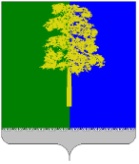 Муниципальное образование Кондинский районХанты-Мансийского автономного округа – ЮгрыАДМИНИСТРАЦИЯ КОНДИНСКОГО РАЙОНАПОСТАНОВЛЕНИЕВ соответствии со статьей 45 Градостроительного кодекса Российской Федерации, Федеральным законом от 06 октября 2003 года № 131-ФЗ 
«Об общих принципах организации местного самоуправления в Российской Федерации», администрация Кондинского района постановляет:1. Утвердить проект планировки и проект межевания территории для линейного объекта «Н\ПРОВОД ОТ ДНС-2 ДО Т.ВР. (водный переход ч/з), инв.№УНГ_0303949». Реконструкция., расположенного на территории муниципального образования Кондинский район Ханты-Мансийского автономного округа – Югры Тюменской области (приложение 1, 2).2. Постановление разместить на официальном сайте органов местного самоуправления Кондинского района Ханты-Мансийского автономного 
округа – Югры.3. Контроль за выполнением постановления возложить на заместителя главы района А.И. Уланова. са/Банк документов/Постановления 2023Приложение 1к постановлению администрации районаот 08.11.2023 № 1196Раздел I. Основная часть проекта планировки территории1.1. Проект планировки территории. Графическая частьЧертеж границ зон планируемого размещения линейных объектов, в том числе подлежащихреконструкции в связи с изменением их местоположения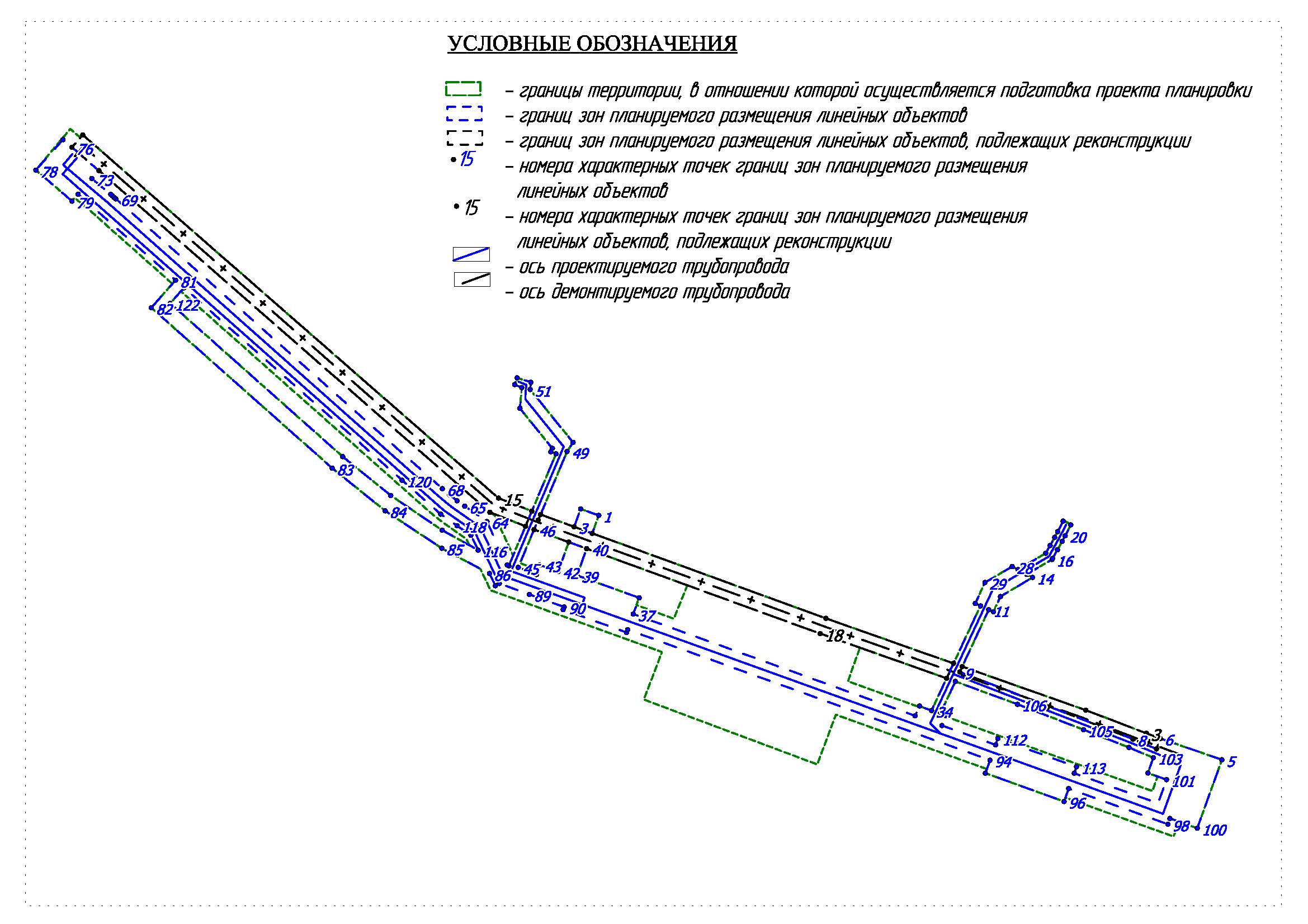 1.2. Положение о размещении линейных объектов1.2.1. Наименование, основные характеристики (категория, протяженность, проектная мощность, пропускная способность, грузонапряженность, интенсивность движения) и назначение планируемых для размещения линейных объектов, а также линейных объектов, подлежащих реконструкции в связи с изменением их местоположенияПроект планировки территории (далее - Проект) для линейного объекта «Н\ПРОВОД ОТ ДНС-2 ДО Т.ВР. (водный переход ч/з), инв.№УНГ_0303949». Реконструкция. разработан на основании распоряжения территориально-производственного предприятия  «Урайнефтегаз» общества с ограниченной ответственностью ЛУКОЙЛ-Западная Сибирь»              от 17 октября 2023 года № 33-13-91 «О подготовке документации по планировке территории», на которой предусматривается размещение объектов и материалов инженерных изысканий.Проектом предусмотрена реконструкция перехода через р. Мулымья (строительство резервной нитки) напорного трубопровода, предназначенного для транспорта продукции 
от ДНС-2 до ЦППН.Техническая характеристика и производительность трубопроводов приведена в таблице 1.Таблица 1* длина участка наклонно-направленного бурения (далее - ННБ) дана от точки входа до точки выхода бура, участки трубопроводов от точек входа (выхода) бура до границ стыковки трубопроводов с участками ННБ демонтируются и составляют - 20,0 м, общая длина трассы составит 1 960,8 м.По трассе трубопровода подземный переход через р. Мулымья, по согласованию с заказчиком, предусмотрен методом ННБ.После строительства проектируемого трубопровода реконструируемый трубопровод демонтируется. Категория каждого конкретного участка принимается в зависимости от условия их прохождения по местности и пересечения с естественными и искусственными преградами в соответствии с таблицей 4 ГОСТ Р 55990-2014, таблицей 2 СП 284.1325800.2016 и правилами устройства электроустановок 7 пункт 2.5.290 на стадии разработки рабочих чертежей и приведены в таблице 2Таблица 2При реконструкции трубопровода демонтируются трубы, задвижки и ограждения задвижек.Объемы демонтажных работ согласованы с заказчиком и представлены в таблице 3.Таблица 3Проектом планировки территории установлены границы зон планируемого размещения линейного Объекта общей площадью 13,3761 га. Испрашиваемая площадь земель к отводу составляет:лесной фонд - 6,2375 га; промышленность (сервитут) - 0,0130 га;Площадь ранее отведенных земельных участков - 7,1256 га. 1.2.2. Перечень субъектов Российской Федерации, перечень муниципальных районов, городских округов в составе субъектов Российской Федерации, перечень поселений, населенных пунктов, внутригородских территорий городов федерального значения, на территориях которых устанавливаются зоны планируемого размещения линейных объектовВ административном отношении район работ расположен в Тюменской области Ханты-Мансийском автономном округе – Югре на территории Кондинского района Мортымья-Тетеревского лицензионного участка (недропользователь - общество с ограниченной ответственностью «ЛУКОЙЛ-Западная Сибирь»).Ближайшими населенными пунктами от места проведения работ являются: 
с. Чантырья в 20 км на запад, д. Ушья в 12,8 км на юго-запад, г. Урай в 23,1 км на юго-восток.Административный центр - пгт. Междуреченский в 106,2 км на юго-восток.Земельный участок расположен в Кондинском районе, в Урайском лесничестве, в Верхне-Кондинском участковом лесничестве, Верхне-Кондинском урочище.1.2.3. Перечень координат характерных точек границ зон планируемого размещения линейных объектов1.2.4. Перечень координат характерных точек границ зон планируемого размещения линейных объектов, подлежащих реконструкции в связи с изменением их местоположения1.2.5. Предельные параметры разрешенного строительства не приводятся, в связи с тем, что действие градостроительного регламента не распространяется на земельные участки, предназначенные для размещения линейных объектов, или занятыми линейные объектами1.2.6. Информация о необходимости осуществления мероприятий по защите сохраняемых объектов капитального строительства (здание, строение, сооружение, объекты, строительство которых не завершено), существующих и строящихся на момент подготовки проекта планировки территории, а также объектов капитального строительства, планируемых к строительству в соответствии с ранее утвержденной документацией по планировке территории, от возможного негативного воздействия в связи с размещением линейных объектовВ проектной документации будут предусмотрены мероприятия по защите коммуникаций, в местах пересечения, от возможного негативного воздействия в связи с размещением линейного объекта.1.2.7. Информация о необходимости осуществления мероприятий по сохранению объектов культурного наследия от возможного негативного воздействия в связи с размещением линейных объектовК объектам культурного наследия (памятникам истории и культуры) относятся объекты недвижимого имущества со связанными с ними произведениями живописи, скульптуры, декоративно-прикладного искусства, объектами науки и техники и иными предметами материальной культуры, возникшие в результате исторических событий, представляющие собой ценность с точки зрения истории, археологии, архитектуры, градостроительства, искусства, науки и техники, эстетики, этнологии или антропологии, социальной культуры и являющиеся свидетельством эпох и цивилизаций, подлинными источниками информации о зарождении и развитии культуры (Федеральный закон 
от 25 июня 2002 года № 73-ФЗ «Об объектах культурного наследия (памятниках истории и культуры) народов Российской Федерации»).На территории размещения проектируемого объекта объекты культурного наследия, включенные в Единый государственный реестр объектов культурного наследия Российской Федерации, выявленные объекты культурного наследия и объекты, обладающие признаками объекта культурного наследия, отсутствуют. 1.2.8. Информация о необходимости осуществления мероприятийпо охране окружающей средыПроектируемый объект расположен вне зон особо охраняемых природных территорий. Реализация проекта не приведет к загрязнению территории района расположения объекта. Производство строительно-монтажных работ в границах отвода земель позволит свести к минимуму воздействие на почвы, растительный и животный мир. Ущерб окружающей среде может быть нанесен лишь в аварийных случаях, но для их предотвращения в проектной документации будут предусмотрены все возможные мероприятия в соответствии с требованиями законодательства Российской Федерации.1.2.9. Информация о необходимости осуществления мероприятий по защите территории от чрезвычайных ситуаций природного и техногенного характера, в том числе по обеспечению пожарной безопасности и гражданской оборонеВ проектной документации необходимо предусмотреть мероприятия по защите территории от чрезвычайных ситуаций природного и техногенного характера, по пожарной безопасности и гражданской обороне, обеспечивающие решение задач по предупреждению и предотвращению данных ситуаций.Приложение 1к постановлению администрации районаот 08.11.2023 № 1196Раздел I. Основная часть проекта межевания территории1.2. Графическая частьЧертеж межевания территории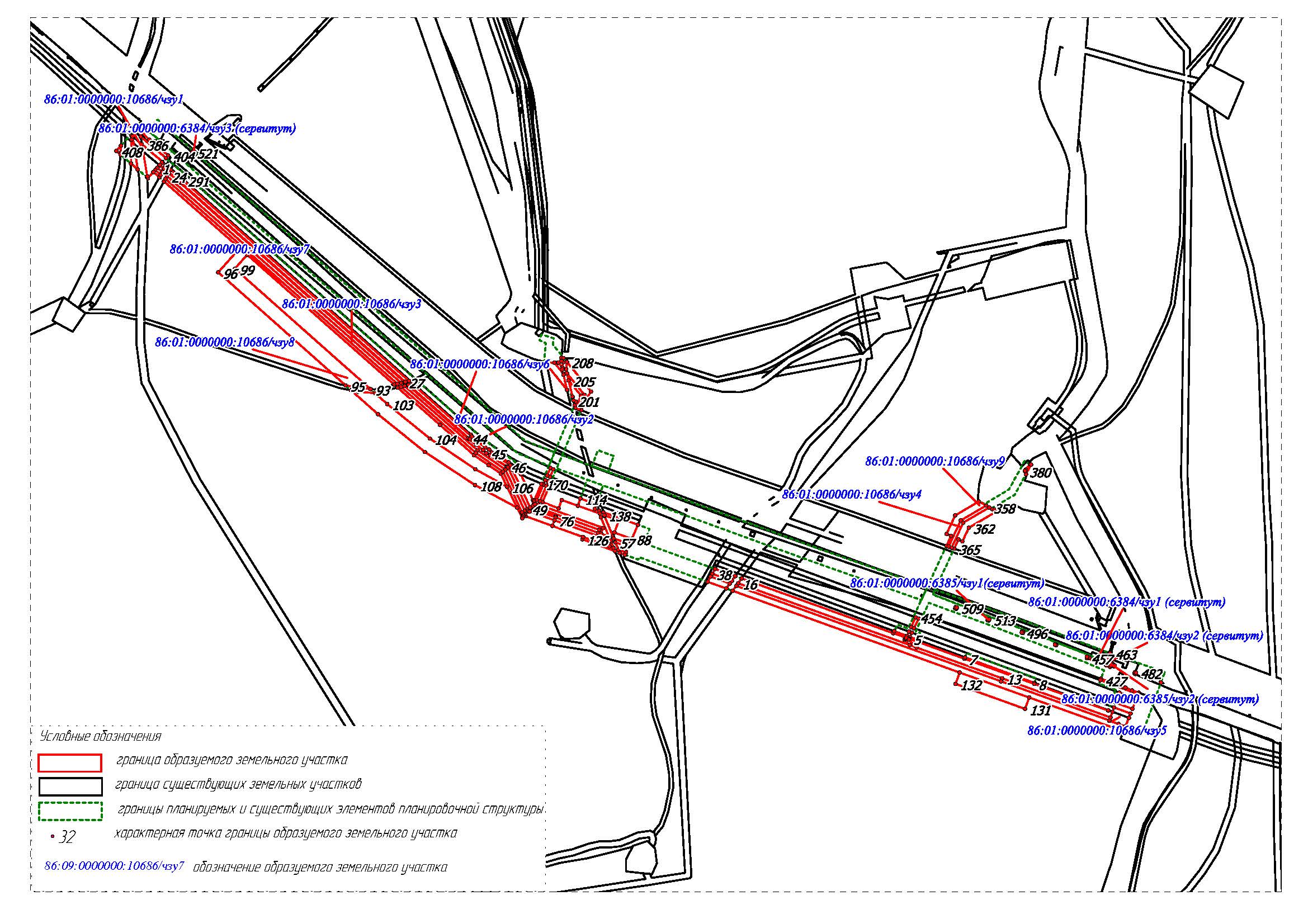 Раздел II. Текстовая часть2.1. Перечень образуемых земельных участковТаблица 1Перечень образуемых земельных участковПроектом межевания территории предусмотрено образование границ земельных участков/частей земельных участков для предоставления в аренду обществу с ограниченной ответственностью «ЛУКОЙЛ-Западная Сибирь» с целью строительства и эксплуатации проектируемого Объекта. Образование земельных участков, относящихся к территориям общего пользования или имуществу общего пользования, в том числе в отношении которых предполагается резервирование и (или) изъятие для государственных или муниципальных нужд, для строительства проектируемого Объекта не требуется.Образуемые земельные участки/части земельных участков расположены в эксплуатационных лесах Урайского лесничества, (Верхне-Кондинского участкового лесничества, Верхне-Кондинского урочища), в лесных кварталах 330, 351, 332.2.2. Целевое назначение лесов, вид (виды) разрешенного использования лесного участка, количественные и качественные характеристики лесного участка, сведения о нахождении лесного участка в границах особо защитных участков лесов (в случае, если подготовка проекта межевания территории осуществляется в целях определения местоположения границ образуемых и (или) изменяемых лесных участков)Участки расположены в эксплуатационных лесах.Характеристики лесных участков представлены в таблице 2.Средние таксационные показатели насаждений лесного участка представлены 
в таблице 3.Таблица 2 Характеристика лесного участкаТаблица 3Средние таксационные показатели насаждений лесного участка представлены2.3. Перечень координат характерных точек образуемых земельных участков2.4. Перечень координат характерных точек границ территории, применительно к которой осуществляется подготовка проекта межевания2.5. Вид разрешенного использования образуемых земельных участков, предназначенных для размещения линейных объектов и объектов капитального строительства, проектируемых в составе линейного объекта, а также существующих земельных участков, занятых линейными объектами и объектами капитального строительства, входящими в состав линейных объектов, в соответствии с проектом планировки территорииОбразуемые земельные участки расположены на землях лесного фонда и землях промышленности. Вид разрешенного использования для земель лесного фонда установлен в соответствии со статьей 25 Лесного кодекса Российской Федерации «Строительство, реконструкция, эксплуатация линейных объектов». Вид разрешенного использования земель промышленности, (запаса), в соответствии с классификатором видов разрешенного использования земельных участков, утвержденных приказом Федеральной службы государственной регистрации, кадастра и картографии 
от 10 ноября 2020 года № П/0412) - недропользование (6.1). от 08 ноября 2023 года№ 1196пгт. МеждуреченскийОб утверждении проекта планировки и проекта межевания территорииИсполняющий обязанности главы районаА.И.УлановНаименование трубопроводаØхS, ммПротяженность,мПроектная мощность,м³/сутРабочее давление,МПаН\ПРОВОД ОТ ДНС-2 ДО Т.ВР. (водный переход ч/з р.Мулымья), инв.№УНГ_0303949273х81278,91 181,24,3Н\ПРОВОД ОТ ДНС-2 ДО Т.ВР. (водный переход ч/з р.Мулымья), инв.№УНГ_0303949273х10(ННБ)682,0*1 181,24,3Н\ПРОВОД ОТ ДНС-2 ДО Т.ВР. (водный переход ч/з р.Мулымья), инв.№УНГ_0303949273х8Перемычка19,91 181,24,3ИтогоИтого1980,8*Участки трубопроводовКатегория участков трубопроводов по ГОСТ Р 55990-2014Категория участков трубопроводов поСП 284.1325800.2016 Принятая категорияУзлы линейной запорной арматуры, а также участки трубопроводов                    по 250 м, примыкающие к нимСIIСАвтомобильные дороги, включая участки по обе стороны дороги на расстоянии не менее 25 м каждый от подошвы насыпи или бровки выемки земляного полотна дорогиСIIСТрубопроводы, прокладываемые методом ННБСIIССудоходные водные преграды шириной зеркала воды в межень более 25 м (переход методом ННБ)СIIСБолото III типаСIIСНаименование объектаНаименование демонтируемого участкаДемонтируемые трубопроводыДемонтируемые трубопроводыДемонтируемые трубопроводыДемонтируемые трубопроводыДемонтируемые трубопроводыДемонтируемые трубопроводыДействующий/ недействующийДействующий/ недействующийДействующий/ недействующийДемонтаж трубопровода до/после производства работ по прокладке проект. тр.Демонтируемые задвижкиДемонтируемые задвижкиДемонтируемые сущ. ограждения, мНаименование объектаНаименование демонтируемого участкаDn, ммНазначение демонтируемого тр.Глубина, мДлина, мДлина, мМасса, тданетнетДемонтаж трубопровода до/после производства работ по прокладке проект. тр.Диаметр, количество шт.Масса, тДемонтируемые сущ. ограждения, мН\ПРОВОД ОТ ДНС-2 ДО Т.ВР. (водный переход ч/з р.Мулымья), инв.№УНГ_0303949Н\ПРОВОД ОТ ДНС-2 ДО Т.ВР. (водный переход ч/з р.Мулымья), инв.№УНГ_0303949Н\ПРОВОД ОТ ДНС-2 ДО Т.ВР. (водный переход ч/з р.Мулымья), инв.№УНГ_0303949Н\ПРОВОД ОТ ДНС-2 ДО Т.ВР. (водный переход ч/з р.Мулымья), инв.№УНГ_0303949Н\ПРОВОД ОТ ДНС-2 ДО Т.ВР. (водный переход ч/з р.Мулымья), инв.№УНГ_0303949Н\ПРОВОД ОТ ДНС-2 ДО Т.ВР. (водный переход ч/з р.Мулымья), инв.№УНГ_0303949Н\ПРОВОД ОТ ДНС-2 ДО Т.ВР. (водный переход ч/з р.Мулымья), инв.№УНГ_0303949Н\ПРОВОД ОТ ДНС-2 ДО Т.ВР. (водный переход ч/з р.Мулымья), инв.№УНГ_0303949Н\ПРОВОД ОТ ДНС-2 ДО Т.ВР. (водный переход ч/з р.Мулымья), инв.№УНГ_0303949Н\ПРОВОД ОТ ДНС-2 ДО Т.ВР. (водный переход ч/з р.Мулымья), инв.№УНГ_0303949Н\ПРОВОД ОТ ДНС-2 ДО Т.ВР. (водный переход ч/з р.Мулымья), инв.№УНГ_0303949Н\ПРОВОД ОТ ДНС-2 ДО Т.ВР. (водный переход ч/з р.Мулымья), инв.№УНГ_0303949Н\ПРОВОД ОТ ДНС-2 ДО Т.ВР. (водный переход ч/з р.Мулымья), инв.№УНГ_0303949Н\ПРОВОД ОТ ДНС-2 ДО Т.ВР. (водный переход ч/з р.Мулымья), инв.№УНГ_0303949Н\ПРОВОД ОТ ДНС-2 ДО Т.ВР. (водный переход ч/з р.Мулымья), инв.№УНГ_0303949Н\ПРОВОД ОТ ДНС-2 ДО Т.ВР. (водный переход ч/з р.Мулымья), инв.№УНГ_0303949Н\ПРОВОД ОТ ДНС-2 ДО Т.ВР. (водный переход ч/з р.Мулымья), инв.№УНГ_0303949273Напорный нефтепровод1,51,51 836+8,5=1 844,596,5+---DN250 - 2 шт.1,047,0х6,0Н\ПРОВОД ОТ ДНС-2 ДО Т.ВР. (водный переход ч/з р.Мулымья), инв.№УНГ_0303949Н\ПРОВОД ОТ ДНС-2 ДО Т.ВР. (водный переход ч/з р.Мулымья), инв.№УНГ_0303949273Напорный нефтепровод1,51,51 836+8,5=1 844,596,5+---DN250 - 2 шт.1,044,6х4,0Н\ПРОВОД ОТ ДНС-2 ДО Т.ВР. (водный переход ч/з р.Мулымья), инв.№УНГ_0303949-114-1,01,021,00,6-+додо---Н\ПРОВОД ОТ ДНС-2 ДО Т.ВР. (водный переход ч/з р.Мулымья), инв.№УНГ_0303949-114-1,01,0133,83,5-+додо---1880197.122419414.012880171.752419404.8738801812419379.54880206.282419388.615879852.372420292.66879882.572420205.737879867.642420200.338879881.582420167.129879976.212419922.9310879983.942419926.54118800642419963.8912880061.042419970.2413880082.72419980.3614880109.42420025.6315880113.832420017.416880134.912420053.1317880136.332420053.9218880148.752420060.8719880160.582420067.2820880168.422420071.5521880183.492420079.34228801892420068.6923880174.052420060.9524880166.312420056.7425880154.552420050.3626880143.582420044.2327880120.482420005.0328880124.922419996.829880102.422419958.6530880072.882419944.8731880069.52419952.1132879988.292419914.2233879967.342419904.4534879921.872419883.2335879928.122419866.2836879914.562419859.9637880057.872419462.6438880080.92419470.9539880112.462419383.4840880150.122419397.0641880159.362419371.742880117.862419356.7443880127.082419331.1444880113.752419326.3245880123.592419300.4146880177.082419322.9947880190.462419328.6348880198.322419331.9549880287.12419369.4150880299.922419377.8551880374.582419317.4552880384.872419318.353880390.912419298.9154880381.432419295.5855880377.382419305.6456880348.012419302.9257880291.662419348.5258880286.972419346.5559880283.862419353.92608802032419319.8161880181.82419310.8662880126.032419287.3363880127.012419285.1264880188.212419256.3665880210.012419225.0366880217.842419214.2367880226.092419203.7668880234.762419193.6269880643.482418733.3470880645.582418730.9771880647.652418728.5672880649.722418726.1573880672.082418699.5974880683.242418709.4475880683.512418709.6876880716.362418671.3877880727.032418658.9378880683.812418620.7779880640.282418671.5280880650.012418680.1181880528.632418817.5582880490.12418783.3283880263.662419038.2984880203.542419112.8385880150.742419192.7286880114.92419260.0487880097.812419268.32888801012419273.7889880085.692419316.2190880067.992419365.3191880064.222419363.9592880031.992419453.3193880035.82419454.6994879851.862419965.5795879833.65241995996879793.622420070.0197879811.882420076.698879761.572420216.3399879769.582420219.22100879755.962420257.83101879824.372420214.53102879833.892420188.14103879855.42420195.91104879869.872420161.45105879894.692420097.47106879930.872420004.24107879962.862419916.71108879917.352419895.47109879914.642419902.81110879900.942419897.73111879873.622419973.43112879882.572419976.66113879842.532420087.65114879833.62420084.43116880148.082419243.95117880169.12419233.77118880182.562419214.45119880198.722419191.09120880246.652419136.82121880518.092418829.48122880495.922418809.89123880280.122419052.9124880225.012419120.79125880176.12419193.26116880148.082419243.951879983.942419926.542879922.392420100.793879889.852420186.24879882.572420205.735879867.642420200.336879881.582420167.127879976.212419922.9388802032419319.819880181.82419310.8610880201.472419260.6411880683.242418709.4412880683.512418709.6813880716.362418671.3814880733.692418686.6515880221.422419272.7516879988.292419914.2217879967.342419904.4518880030.272419726.2719880150.122419397.0620880159.362419371.721880177.082419322.9922880190.462419328.6323880198.322419331.95248801812419379.525880171.752419404.8726880051.932419734.03№ п/пУсловное обозначение земельного участка/части земельного участкаНомера характерных точек образуемых земельных участковПлощадь образуемых земельных участков, гаКадастровый номер земельного участка, из которого образуется земельный участокВид разрешенного использования образуемого земельного участкаКатегория земель/необходимость перевода из одной категорию в другуюСпособы образования земельных участков1.86:01:0000000:10686/чзу691-981.754686:01:0000000:10686Строительство, реконструкция, эксплуатация линейных объектовЗемли лесного фонда/необходимость отсутствуетУчет изменений земельного участка в связи с образованием части2.86:01:0000000:10686/чзу8146-2111.720786:01:0000000:10686Строительство, реконструкция, эксплуатация линейных объектовЗемли лесного фонда/необходимость отсутствуетУчет изменений земельного участка в связи с образованием части3.86:01:0000000:10686/чзу7212-2270.878886:01:0000000:10686Строительство, реконструкция, эксплуатация линейных объектовЗемли лесного фонда/необходимость отсутствуетУчет изменений земельного участка в связи с образованием части4.86:01:0000000:10686/чзу2228-3780.810586:01:0000000:10686Строительство, реконструкция, эксплуатация линейных объектовЗемли лесного фонда/необходимость отсутствуетУчет изменений земельного участка в связи с образованием части5.86:01:0000000:10686/чзу334-380.52986:01:0000000:10686Строительство, реконструкция, эксплуатация линейных объектовЗемли лесного фонда/необходимость отсутствуетУчет изменений земельного участка в связи с образованием части6.86:01:0000000:10686/чзу948-500.20486:01:0000000:10686Строительство, реконструкция, эксплуатация линейных объектовЗемли лесного фонда/необходимость отсутствуетУчет изменений земельного участка в связи с образованием части7.86:01:0000000:10686/чзу144-470.143386:01:0000000:10686Строительство, реконструкция, эксплуатация линейных объектовЗемли лесного фонда/необходимость отсутствуетУчет изменений земельного участка в связи с образованием части8.86:01:0000000:10686/чзу572-790.127786:01:0000000:10686Строительство, реконструкция, эксплуатация линейных объектовЗемли лесного фонда/необходимость отсутствуетУчет изменений земельного участка в связи с образованием части9.86:01:0000000:10686/чзу439-430.068986:01:0000000:10686Строительство, реконструкция, эксплуатация линейных объектовЗемли лесного фонда/необходимость отсутствуетУчет изменений земельного участка в связи с образованием части10.86:01:0000000:6384/чзу1 (сервитут)120-1450.004686:01:0000000:6384НедропользованиеЗемли промышленности/ необходимость отсутствуетУчет изменений земельного участка в связи с образованием части11.86:01:0000000:6384/чзу2 (сервитут)20-230.003886:01:0000000:6384НедропользованиеЗемли промышленности/ необходимость отсутствуетУчет изменений земельного участка в связи с образованием части12.86:01:0000000:6385/чзу2 (сервитут)6-140.002486:01:0000000:6385НедропользованиеЗемли промышленности/ необходимость отсутствуетУчет изменений земельного участка в связи с образованием части13.86:01:0000000:6385/чзу1 (сервитут)15-190.001586:01:0000000:6385НедропользованиеЗемли промышленности/ необходимость отсутствуетУчет изменений земельного участка в связи с образованием части14.86:01:0000000:6384/чзу3 (сервитут)1-50.000786:01:0000000:6384НедропользованиеЗемли промышленности/ необходимость отсутствуетУчет изменений земельного участка в связи с образованием частиВсегоВсегоВсего6.2505Целевое назначение лесовУчастковое лесничество/урочище (при наличии)Лесной кварталЛесотаксационный выделПреобладающая породаПлощадь (га)/запас древесины (куб. м)Площадь (га)/запас древесины (куб. м)Площадь (га)/запас древесины (куб. м)В том числе по группам возраста древостоя (га/куб. м)В том числе по группам возраста древостоя (га/куб. м)В том числе по группам возраста древостоя (га/куб. м)В том числе по группам возраста древостоя (га/куб. м)Целевое назначение лесовУчастковое лесничество/урочище (при наличии)Лесной кварталЛесотаксационный выделПреобладающая породаПлощадь (га)/запас древесины (куб. м)Площадь (га)/запас древесины (куб. м)Площадь (га)/запас древесины (куб. м)МолоднякиСредневозрастныеПриспевающиеСпелые и перестойные123456667891086:01:0000000:10686/чзу186:01:0000000:10686/чзу186:01:0000000:10686/чзу186:01:0000000:10686/чзу186:01:0000000:10686/чзу186:01:0000000:10686/чзу186:01:0000000:10686/чзу186:01:0000000:10686/чзу186:01:0000000:10686/чзу186:01:0000000:10686/чзу186:01:0000000:10686/чзу186:01:0000000:10686/чзу1Трубопровод технологический (нефтепровод ДНС-2 точка врезки (Н\ПРОВОД ОТ ДНС-2 ДО Т.ВР. (водный переход ч/з р.Мулымья), инв.№УНГ_0303949).Узел 2)Трубопровод технологический (нефтепровод ДНС-2 точка врезки (Н\ПРОВОД ОТ ДНС-2 ДО Т.ВР. (водный переход ч/з р.Мулымья), инв.№УНГ_0303949).Узел 2)Трубопровод технологический (нефтепровод ДНС-2 точка врезки (Н\ПРОВОД ОТ ДНС-2 ДО Т.ВР. (водный переход ч/з р.Мулымья), инв.№УНГ_0303949).Узел 2)Трубопровод технологический (нефтепровод ДНС-2 точка врезки (Н\ПРОВОД ОТ ДНС-2 ДО Т.ВР. (водный переход ч/з р.Мулымья), инв.№УНГ_0303949).Узел 2)Трубопровод технологический (нефтепровод ДНС-2 точка врезки (Н\ПРОВОД ОТ ДНС-2 ДО Т.ВР. (водный переход ч/з р.Мулымья), инв.№УНГ_0303949).Узел 2)Трубопровод технологический (нефтепровод ДНС-2 точка врезки (Н\ПРОВОД ОТ ДНС-2 ДО Т.ВР. (водный переход ч/з р.Мулымья), инв.№УНГ_0303949).Узел 2)Трубопровод технологический (нефтепровод ДНС-2 точка врезки (Н\ПРОВОД ОТ ДНС-2 ДО Т.ВР. (водный переход ч/з р.Мулымья), инв.№УНГ_0303949).Узел 2)Трубопровод технологический (нефтепровод ДНС-2 точка врезки (Н\ПРОВОД ОТ ДНС-2 ДО Т.ВР. (водный переход ч/з р.Мулымья), инв.№УНГ_0303949).Узел 2)Трубопровод технологический (нефтепровод ДНС-2 точка врезки (Н\ПРОВОД ОТ ДНС-2 ДО Т.ВР. (водный переход ч/з р.Мулымья), инв.№УНГ_0303949).Узел 2)Трубопровод технологический (нефтепровод ДНС-2 точка врезки (Н\ПРОВОД ОТ ДНС-2 ДО Т.ВР. (водный переход ч/з р.Мулымья), инв.№УНГ_0303949).Узел 2)Трубопровод технологический (нефтепровод ДНС-2 точка врезки (Н\ПРОВОД ОТ ДНС-2 ДО Т.ВР. (водный переход ч/з р.Мулымья), инв.№УНГ_0303949).Узел 2)Трубопровод технологический (нефтепровод ДНС-2 точка врезки (Н\ПРОВОД ОТ ДНС-2 ДО Т.ВР. (водный переход ч/з р.Мулымья), инв.№УНГ_0303949).Узел 2)ЭксплуатационныеВерхне-Кондинское/
Верхне-Кондинское330980.0005/--Водовод высоконапорныйВодовод высоконапорныйВодовод высоконапорныйВодовод высоконапорныйЭксплуатационныеВерхне-Кондинское/
Верхне-Кондинское3301250.0055/--Болото Болото Болото Болото ЭксплуатационныеВерхне-Кондинское/
Верхне-Кондинское330126С0.1098/20.1098/2ЭксплуатационныеВерхне-Кондинское/
Верхне-Кондинское3301270.0275/--Болото Болото Болото Болото Итого по объектуИтого по объекту0.1433/20.1098/2000Итого по участкуИтого по участку0.1433/20.1098/200086:01:0000000:10686/чзу286:01:0000000:10686/чзу286:01:0000000:10686/чзу286:01:0000000:10686/чзу286:01:0000000:10686/чзу286:01:0000000:10686/чзу286:01:0000000:10686/чзу286:01:0000000:10686/чзу286:01:0000000:10686/чзу286:01:0000000:10686/чзу286:01:0000000:10686/чзу286:01:0000000:10686/чзу2Трубопровод технологический (нефтепровод ДНС-2 точка врезки (Н\ПРОВОД ОТ ДНС-2 ДО Т.ВР. (водный переход ч/з р.Мулымья), инв.№УНГ_0303949)Трубопровод технологический (нефтепровод ДНС-2 точка врезки (Н\ПРОВОД ОТ ДНС-2 ДО Т.ВР. (водный переход ч/з р.Мулымья), инв.№УНГ_0303949)Трубопровод технологический (нефтепровод ДНС-2 точка врезки (Н\ПРОВОД ОТ ДНС-2 ДО Т.ВР. (водный переход ч/з р.Мулымья), инв.№УНГ_0303949)Трубопровод технологический (нефтепровод ДНС-2 точка врезки (Н\ПРОВОД ОТ ДНС-2 ДО Т.ВР. (водный переход ч/з р.Мулымья), инв.№УНГ_0303949)Трубопровод технологический (нефтепровод ДНС-2 точка врезки (Н\ПРОВОД ОТ ДНС-2 ДО Т.ВР. (водный переход ч/з р.Мулымья), инв.№УНГ_0303949)Трубопровод технологический (нефтепровод ДНС-2 точка врезки (Н\ПРОВОД ОТ ДНС-2 ДО Т.ВР. (водный переход ч/з р.Мулымья), инв.№УНГ_0303949)Трубопровод технологический (нефтепровод ДНС-2 точка врезки (Н\ПРОВОД ОТ ДНС-2 ДО Т.ВР. (водный переход ч/з р.Мулымья), инв.№УНГ_0303949)Трубопровод технологический (нефтепровод ДНС-2 точка врезки (Н\ПРОВОД ОТ ДНС-2 ДО Т.ВР. (водный переход ч/з р.Мулымья), инв.№УНГ_0303949)Трубопровод технологический (нефтепровод ДНС-2 точка врезки (Н\ПРОВОД ОТ ДНС-2 ДО Т.ВР. (водный переход ч/з р.Мулымья), инв.№УНГ_0303949)Трубопровод технологический (нефтепровод ДНС-2 точка врезки (Н\ПРОВОД ОТ ДНС-2 ДО Т.ВР. (водный переход ч/з р.Мулымья), инв.№УНГ_0303949)Трубопровод технологический (нефтепровод ДНС-2 точка врезки (Н\ПРОВОД ОТ ДНС-2 ДО Т.ВР. (водный переход ч/з р.Мулымья), инв.№УНГ_0303949)Трубопровод технологический (нефтепровод ДНС-2 точка врезки (Н\ПРОВОД ОТ ДНС-2 ДО Т.ВР. (водный переход ч/з р.Мулымья), инв.№УНГ_0303949)ЭксплуатационныеВерхне-Кондинское/
Верхне-Кондинское33072С0.1592/30.1592/3ЭксплуатационныеВерхне-Кондинское/
Верхне-Кондинское33076С0.0158/20.0158/2ЭксплуатационныеВерхне-Кондинское/
Верхне-Кондинское330850.2824/--БолотоБолотоБолотоБолотоЭксплуатационныеВерхне-Кондинское/
Верхне-Кондинское330113Б0.0122/10.0122/1ЭксплуатационныеВерхне-Кондинское/
Верхне-Кондинское330117Б0.0163/10.0163/1ЭксплуатационныеВерхне-Кондинское/
Верхне-Кондинское330126С0.0042/00.0042/0Эксплуатационные ОЗУВерхне-Кондинское/
Верхне-Кондинское3301340.0041/--ПрофильПрофильПрофильПрофильЭксплуатационныеВерхне-Кондинское/
Верхне-Кондинское330135Б0.0021/00.0021/0ЭксплуатационныеВерхне-Кондинское/
Верхне-Кондинское3517Б0.1355/110.1355/11ЭксплуатационныеВерхне-Кондинское/
Верхне-Кондинское3518Б0.0750/20.0750/2ЭксплуатационныеВерхне-Кондинское/
Верхне-Кондинское3519Б0.0762/50.0762/5ЭксплуатационныеВерхне-Кондинское/
Верхне-Кондинское351850.0275/--РекиРекиРекиРекиИтого по объектуИтого по объекту0.8105/250.1634/30.0908/40.2423/180Итого по участкуИтого по участку0.8105/250.1634/30.0908/40.2423/18086:01:0000000:10686/чзу386:01:0000000:10686/чзу386:01:0000000:10686/чзу386:01:0000000:10686/чзу386:01:0000000:10686/чзу386:01:0000000:10686/чзу386:01:0000000:10686/чзу386:01:0000000:10686/чзу386:01:0000000:10686/чзу386:01:0000000:10686/чзу386:01:0000000:10686/чзу386:01:0000000:10686/чзу3Линия электропередач (КЛ-0,4 кВ УЗА2) являющаяся неотъемлемой частью нефтепровода ДНС-2 точка врезкиЛиния электропередач (КЛ-0,4 кВ УЗА2) являющаяся неотъемлемой частью нефтепровода ДНС-2 точка врезкиЛиния электропередач (КЛ-0,4 кВ УЗА2) являющаяся неотъемлемой частью нефтепровода ДНС-2 точка врезкиЛиния электропередач (КЛ-0,4 кВ УЗА2) являющаяся неотъемлемой частью нефтепровода ДНС-2 точка врезкиЛиния электропередач (КЛ-0,4 кВ УЗА2) являющаяся неотъемлемой частью нефтепровода ДНС-2 точка врезкиЛиния электропередач (КЛ-0,4 кВ УЗА2) являющаяся неотъемлемой частью нефтепровода ДНС-2 точка врезкиЛиния электропередач (КЛ-0,4 кВ УЗА2) являющаяся неотъемлемой частью нефтепровода ДНС-2 точка врезкиЛиния электропередач (КЛ-0,4 кВ УЗА2) являющаяся неотъемлемой частью нефтепровода ДНС-2 точка врезкиЛиния электропередач (КЛ-0,4 кВ УЗА2) являющаяся неотъемлемой частью нефтепровода ДНС-2 точка врезкиЛиния электропередач (КЛ-0,4 кВ УЗА2) являющаяся неотъемлемой частью нефтепровода ДНС-2 точка врезкиЛиния электропередач (КЛ-0,4 кВ УЗА2) являющаяся неотъемлемой частью нефтепровода ДНС-2 точка врезкиЛиния электропередач (КЛ-0,4 кВ УЗА2) являющаяся неотъемлемой частью нефтепровода ДНС-2 точка врезкиЭксплуатационныеВерхне-Кондинское/
Верхне-Кондинское33072С0.1570/30.1570/3ЭксплуатационныеВерхне-Кондинское/
Верхне-Кондинское33076С0.0320/40.0320/4ЭксплуатационныеВерхне-Кондинское/
Верхне-Кондинское33079Б0.0380/10.0380/1ЭксплуатационныеВерхне-Кондинское/
Верхне-Кондинское33084Б0.0040/00.0040/0ЭксплуатационныеВерхне-Кондинское/
Верхне-Кондинское330850.2930/--Болото Болото Болото Болото ЭксплуатационныеВерхне-Кондинское/
Верхне-Кондинское330126С0.0050/00.0050/0Итого по объектуИтого по объекту0.5290/80.1620/30.0700/50.0040/00Итого по участкуИтого по участку0.5290/80.1620/30.0700/50.0040/0086:01:0000000:10686/чзу486:01:0000000:10686/чзу486:01:0000000:10686/чзу486:01:0000000:10686/чзу486:01:0000000:10686/чзу486:01:0000000:10686/чзу486:01:0000000:10686/чзу486:01:0000000:10686/чзу486:01:0000000:10686/чзу486:01:0000000:10686/чзу486:01:0000000:10686/чзу486:01:0000000:10686/чзу4Линия электропередач (КЛ-0,4 кВ УЗА1) являющаяся неотъемлемой частью нефтепровода ДНС-2 точка врезкиЛиния электропередач (КЛ-0,4 кВ УЗА1) являющаяся неотъемлемой частью нефтепровода ДНС-2 точка врезкиЛиния электропередач (КЛ-0,4 кВ УЗА1) являющаяся неотъемлемой частью нефтепровода ДНС-2 точка врезкиЛиния электропередач (КЛ-0,4 кВ УЗА1) являющаяся неотъемлемой частью нефтепровода ДНС-2 точка врезкиЛиния электропередач (КЛ-0,4 кВ УЗА1) являющаяся неотъемлемой частью нефтепровода ДНС-2 точка врезкиЛиния электропередач (КЛ-0,4 кВ УЗА1) являющаяся неотъемлемой частью нефтепровода ДНС-2 точка врезкиЛиния электропередач (КЛ-0,4 кВ УЗА1) являющаяся неотъемлемой частью нефтепровода ДНС-2 точка врезкиЛиния электропередач (КЛ-0,4 кВ УЗА1) являющаяся неотъемлемой частью нефтепровода ДНС-2 точка врезкиЛиния электропередач (КЛ-0,4 кВ УЗА1) являющаяся неотъемлемой частью нефтепровода ДНС-2 точка врезкиЛиния электропередач (КЛ-0,4 кВ УЗА1) являющаяся неотъемлемой частью нефтепровода ДНС-2 точка врезкиЛиния электропередач (КЛ-0,4 кВ УЗА1) являющаяся неотъемлемой частью нефтепровода ДНС-2 точка врезкиЛиния электропередач (КЛ-0,4 кВ УЗА1) являющаяся неотъемлемой частью нефтепровода ДНС-2 точка врезкиЭксплуатационныеВерхне-Кондинское/
Верхне-Кондинское332129Б0.0463/40.0463/4ЭксплуатационныеВерхне-Кондинское/
Верхне-Кондинское3518Б0.0226/00.0226/0Итого по объектуИтого по объекту0.0689/400.0226/00.0463/40Итого по участкуИтого по участку0.0689/400.0226/00.0463/4086:01:0000000:10686/чзу586:01:0000000:10686/чзу586:01:0000000:10686/чзу586:01:0000000:10686/чзу586:01:0000000:10686/чзу586:01:0000000:10686/чзу586:01:0000000:10686/чзу586:01:0000000:10686/чзу586:01:0000000:10686/чзу586:01:0000000:10686/чзу586:01:0000000:10686/чзу586:01:0000000:10686/чзу5Трубопровод технологический (нефтепровод ДНС-2 точка врезки) Узел 1 (Н\ПРОВОД ОТ ДНС-2 ДО Т.ВР. (водный переход ч/з р.Мулымья), инв.№УНГ_0303949)Трубопровод технологический (нефтепровод ДНС-2 точка врезки) Узел 1 (Н\ПРОВОД ОТ ДНС-2 ДО Т.ВР. (водный переход ч/з р.Мулымья), инв.№УНГ_0303949)Трубопровод технологический (нефтепровод ДНС-2 точка врезки) Узел 1 (Н\ПРОВОД ОТ ДНС-2 ДО Т.ВР. (водный переход ч/з р.Мулымья), инв.№УНГ_0303949)Трубопровод технологический (нефтепровод ДНС-2 точка врезки) Узел 1 (Н\ПРОВОД ОТ ДНС-2 ДО Т.ВР. (водный переход ч/з р.Мулымья), инв.№УНГ_0303949)Трубопровод технологический (нефтепровод ДНС-2 точка врезки) Узел 1 (Н\ПРОВОД ОТ ДНС-2 ДО Т.ВР. (водный переход ч/з р.Мулымья), инв.№УНГ_0303949)Трубопровод технологический (нефтепровод ДНС-2 точка врезки) Узел 1 (Н\ПРОВОД ОТ ДНС-2 ДО Т.ВР. (водный переход ч/з р.Мулымья), инв.№УНГ_0303949)Трубопровод технологический (нефтепровод ДНС-2 точка врезки) Узел 1 (Н\ПРОВОД ОТ ДНС-2 ДО Т.ВР. (водный переход ч/з р.Мулымья), инв.№УНГ_0303949)Трубопровод технологический (нефтепровод ДНС-2 точка врезки) Узел 1 (Н\ПРОВОД ОТ ДНС-2 ДО Т.ВР. (водный переход ч/з р.Мулымья), инв.№УНГ_0303949)Трубопровод технологический (нефтепровод ДНС-2 точка врезки) Узел 1 (Н\ПРОВОД ОТ ДНС-2 ДО Т.ВР. (водный переход ч/з р.Мулымья), инв.№УНГ_0303949)Трубопровод технологический (нефтепровод ДНС-2 точка врезки) Узел 1 (Н\ПРОВОД ОТ ДНС-2 ДО Т.ВР. (водный переход ч/з р.Мулымья), инв.№УНГ_0303949)Трубопровод технологический (нефтепровод ДНС-2 точка врезки) Узел 1 (Н\ПРОВОД ОТ ДНС-2 ДО Т.ВР. (водный переход ч/з р.Мулымья), инв.№УНГ_0303949)Трубопровод технологический (нефтепровод ДНС-2 точка врезки) Узел 1 (Н\ПРОВОД ОТ ДНС-2 ДО Т.ВР. (водный переход ч/з р.Мулымья), инв.№УНГ_0303949)ЭксплуатационныеВерхне-Кондинское/
Верхне-Кондинское3519Б0.1277/90.1277/9Итого по объектуИтого по объекту0.1277/9000.1277/90Итого по участкуИтого по участку0.1277/9000.1277/9086:01:0000000:10686/чзу686:01:0000000:10686/чзу686:01:0000000:10686/чзу686:01:0000000:10686/чзу686:01:0000000:10686/чзу686:01:0000000:10686/чзу686:01:0000000:10686/чзу686:01:0000000:10686/чзу686:01:0000000:10686/чзу686:01:0000000:10686/чзу686:01:0000000:10686/чзу686:01:0000000:10686/чзу6Трубопровод технологический (нефтепровод ДНС-2 точка врезки (Н\ПРОВОД ОТ ДНС-2 ДО Т.ВР. (водный переход ч/з р.Мулымья), инв.№УНГ_0303949)Трубопровод технологический (нефтепровод ДНС-2 точка врезки (Н\ПРОВОД ОТ ДНС-2 ДО Т.ВР. (водный переход ч/з р.Мулымья), инв.№УНГ_0303949)Трубопровод технологический (нефтепровод ДНС-2 точка врезки (Н\ПРОВОД ОТ ДНС-2 ДО Т.ВР. (водный переход ч/з р.Мулымья), инв.№УНГ_0303949)Трубопровод технологический (нефтепровод ДНС-2 точка врезки (Н\ПРОВОД ОТ ДНС-2 ДО Т.ВР. (водный переход ч/з р.Мулымья), инв.№УНГ_0303949)Трубопровод технологический (нефтепровод ДНС-2 точка врезки (Н\ПРОВОД ОТ ДНС-2 ДО Т.ВР. (водный переход ч/з р.Мулымья), инв.№УНГ_0303949)Трубопровод технологический (нефтепровод ДНС-2 точка врезки (Н\ПРОВОД ОТ ДНС-2 ДО Т.ВР. (водный переход ч/з р.Мулымья), инв.№УНГ_0303949)Трубопровод технологический (нефтепровод ДНС-2 точка врезки (Н\ПРОВОД ОТ ДНС-2 ДО Т.ВР. (водный переход ч/з р.Мулымья), инв.№УНГ_0303949)Трубопровод технологический (нефтепровод ДНС-2 точка врезки (Н\ПРОВОД ОТ ДНС-2 ДО Т.ВР. (водный переход ч/з р.Мулымья), инв.№УНГ_0303949)Трубопровод технологический (нефтепровод ДНС-2 точка врезки (Н\ПРОВОД ОТ ДНС-2 ДО Т.ВР. (водный переход ч/з р.Мулымья), инв.№УНГ_0303949)Трубопровод технологический (нефтепровод ДНС-2 точка врезки (Н\ПРОВОД ОТ ДНС-2 ДО Т.ВР. (водный переход ч/з р.Мулымья), инв.№УНГ_0303949)Трубопровод технологический (нефтепровод ДНС-2 точка врезки (Н\ПРОВОД ОТ ДНС-2 ДО Т.ВР. (водный переход ч/з р.Мулымья), инв.№УНГ_0303949)Трубопровод технологический (нефтепровод ДНС-2 точка врезки (Н\ПРОВОД ОТ ДНС-2 ДО Т.ВР. (водный переход ч/з р.Мулымья), инв.№УНГ_0303949)ЭксплуатационныеВерхне-Кондинское/
Верхне-Кондинское33072С0.1702/30.1702/3ЭксплуатационныеВерхне-Кондинское/
Верхне-Кондинское33076С0.0244/30.0244/3ЭксплуатационныеВерхне-Кондинское/
Верхне-Кондинское330850.2932/--БолотоБолотоБолотоБолотоЭксплуатационныеВерхне-Кондинское/
Верхне-Кондинское330113Б0.0425/30.0425/3ЭксплуатационныеВерхне-Кондинское/
Верхне-Кондинское330117Б0.0600/40.0600/4ЭксплуатационныеВерхне-Кондинское/
Верхне-Кондинское330126С0.0050/00.0050/0Эксплуатационные ОЗУВерхне-Кондинское/
Верхне-Кондинское3301340.0079/--ПрофильПрофильПрофильПрофильЭксплуатационныеВерхне-Кондинское/
Верхне-Кондинское330135Б0.0027/00.0027/0ЭксплуатационныеВерхне-Кондинское/
Верхне-Кондинское3321230.0011/--РекиРекиРекиРекиЭксплуатационныеВерхне-Кондинское/
Верхне-Кондинское3517Б0.4949/400.4949/40ЭксплуатационныеВерхне-Кондинское/
Верхне-Кондинское3518Б0.2642/50.2642/5ЭксплуатационныеВерхне-Кондинское/
Верхне-Кондинское3519Б0.2886/200.2886/20ЭксплуатационныеВерхне-Кондинское/
Верхне-Кондинское351850.0999/--РекиРекиРекиРекиИтого по объектуИтого по объекту1.7546/780.1752/30.2886/80.8887/670Итого по участкуИтого по участку1.7546/780.1752/30.2886/80.8887/67086:01:0000000:10686/чзу786:01:0000000:10686/чзу786:01:0000000:10686/чзу786:01:0000000:10686/чзу786:01:0000000:10686/чзу786:01:0000000:10686/чзу786:01:0000000:10686/чзу786:01:0000000:10686/чзу786:01:0000000:10686/чзу786:01:0000000:10686/чзу786:01:0000000:10686/чзу786:01:0000000:10686/чзу7Линия электропередач (КЛ-0,4 кВ УЗА2) являющаяся неотъемлемой частью нефтепровода ДНС-2 точка врезкиЛиния электропередач (КЛ-0,4 кВ УЗА2) являющаяся неотъемлемой частью нефтепровода ДНС-2 точка врезкиЛиния электропередач (КЛ-0,4 кВ УЗА2) являющаяся неотъемлемой частью нефтепровода ДНС-2 точка врезкиЛиния электропередач (КЛ-0,4 кВ УЗА2) являющаяся неотъемлемой частью нефтепровода ДНС-2 точка врезкиЛиния электропередач (КЛ-0,4 кВ УЗА2) являющаяся неотъемлемой частью нефтепровода ДНС-2 точка врезкиЛиния электропередач (КЛ-0,4 кВ УЗА2) являющаяся неотъемлемой частью нефтепровода ДНС-2 точка врезкиЛиния электропередач (КЛ-0,4 кВ УЗА2) являющаяся неотъемлемой частью нефтепровода ДНС-2 точка врезкиЛиния электропередач (КЛ-0,4 кВ УЗА2) являющаяся неотъемлемой частью нефтепровода ДНС-2 точка врезкиЛиния электропередач (КЛ-0,4 кВ УЗА2) являющаяся неотъемлемой частью нефтепровода ДНС-2 точка врезкиЛиния электропередач (КЛ-0,4 кВ УЗА2) являющаяся неотъемлемой частью нефтепровода ДНС-2 точка врезкиЛиния электропередач (КЛ-0,4 кВ УЗА2) являющаяся неотъемлемой частью нефтепровода ДНС-2 точка врезкиЛиния электропередач (КЛ-0,4 кВ УЗА2) являющаяся неотъемлемой частью нефтепровода ДНС-2 точка врезкиЭксплуатационныеВерхне-Кондинское/
Верхне-Кондинское33072С0.1399/30.1399/3ЭксплуатационныеВерхне-Кондинское/
Верхне-Кондинское33076С0.0348/40.0348/4ЭксплуатационныеВерхне-Кондинское/
Верхне-Кондинское33079Б0.1567/50.1567/5ЭксплуатационныеВерхне-Кондинское/
Верхне-Кондинское33084Б0.0080/10.0080/1ЭксплуатационныеВерхне-Кондинское/
Верхне-Кондинское330850.5182/--БолотоБолотоБолотоБолотоЭксплуатационныеВерхне-Кондинское/
Верхне-Кондинское330113Б0.0064/00.0064/0ЭксплуатационныеВерхне-Кондинское/Верхне-Кондинское330126С0.0055/00.0055/0ЭксплуатационныеВерхне-Кондинское/Верхне-Кондинское330135Б0.0093/10.0093/1Итого по объектуИтого по объекту0.8788/140.1454/30.1915/90.0237/20Итого по участкуИтого по участку0.8788/140.1454/30.1915/90.0237/2086:01:0000000:10686/чзу886:01:0000000:10686/чзу886:01:0000000:10686/чзу886:01:0000000:10686/чзу886:01:0000000:10686/чзу886:01:0000000:10686/чзу886:01:0000000:10686/чзу886:01:0000000:10686/чзу886:01:0000000:10686/чзу886:01:0000000:10686/чзу886:01:0000000:10686/чзу886:01:0000000:10686/чзу8Площадка производственная с покрытием (Площадки ННБ) являющиеся неотъемлемой частью нефтепровода ДНС-2 точка врезкиПлощадка производственная с покрытием (Площадки ННБ) являющиеся неотъемлемой частью нефтепровода ДНС-2 точка врезкиПлощадка производственная с покрытием (Площадки ННБ) являющиеся неотъемлемой частью нефтепровода ДНС-2 точка врезкиПлощадка производственная с покрытием (Площадки ННБ) являющиеся неотъемлемой частью нефтепровода ДНС-2 точка врезкиПлощадка производственная с покрытием (Площадки ННБ) являющиеся неотъемлемой частью нефтепровода ДНС-2 точка врезкиПлощадка производственная с покрытием (Площадки ННБ) являющиеся неотъемлемой частью нефтепровода ДНС-2 точка врезкиПлощадка производственная с покрытием (Площадки ННБ) являющиеся неотъемлемой частью нефтепровода ДНС-2 точка врезкиПлощадка производственная с покрытием (Площадки ННБ) являющиеся неотъемлемой частью нефтепровода ДНС-2 точка врезкиПлощадка производственная с покрытием (Площадки ННБ) являющиеся неотъемлемой частью нефтепровода ДНС-2 точка врезкиПлощадка производственная с покрытием (Площадки ННБ) являющиеся неотъемлемой частью нефтепровода ДНС-2 точка врезкиПлощадка производственная с покрытием (Площадки ННБ) являющиеся неотъемлемой частью нефтепровода ДНС-2 точка врезкиПлощадка производственная с покрытием (Площадки ННБ) являющиеся неотъемлемой частью нефтепровода ДНС-2 точка врезкиЭксплуатационныеВерхне-Кондинское/
Верхне-Кондинское33072С0.3446/70.3446/7ЭксплуатационныеВерхне-Кондинское/
Верхне-Кондинское33076С0.3575/430.3575/43ЭксплуатационныеВерхне-Кондинское/
Верхне-Кондинское33083Б0.0308/20.0308/2ЭксплуатационныеВерхне-Кондинское/
Верхне-Кондинское33084Б0.1636/110.1636/11ЭксплуатационныеВерхне-Кондинское/
Верхне-Кондинское330850.4859/--БолотоБолотоБолотоБолотоЭксплуатационныеВерхне-Кондинское/
Верхне-Кондинское330113Б0.0777/50.0777/5ЭксплуатационныеВерхне-Кондинское/
Верхне-Кондинское330135Б0.0083/10.0083/1ЭксплуатационныеВерхне-Кондинское/
Верхне-Кондинское3517Б0.1466/120.1466/12ЭксплуатационныеВерхне-Кондинское/
Верхне-Кондинское3518Б0.0988/20.0988/2ЭксплуатационныеВерхне-Кондинское/
Верхне-Кондинское3519Б0.0069/00.0069/0Итого по объектуИтого по объекту1.7207/830.3446/70.4563/450.4339/310Итого по участкуИтого по участку1.7207/830.3446/70.4563/450.4339/31086:01:0000000:10686/чзу986:01:0000000:10686/чзу986:01:0000000:10686/чзу986:01:0000000:10686/чзу986:01:0000000:10686/чзу986:01:0000000:10686/чзу986:01:0000000:10686/чзу986:01:0000000:10686/чзу986:01:0000000:10686/чзу986:01:0000000:10686/чзу986:01:0000000:10686/чзу986:01:0000000:10686/чзу9Линия электропередач (КЛ-0,4 кВ УЗА1) являющаяся неотъемлемой частью нефтепровода ДНС-2 точка врезкиЛиния электропередач (КЛ-0,4 кВ УЗА1) являющаяся неотъемлемой частью нефтепровода ДНС-2 точка врезкиЛиния электропередач (КЛ-0,4 кВ УЗА1) являющаяся неотъемлемой частью нефтепровода ДНС-2 точка врезкиЛиния электропередач (КЛ-0,4 кВ УЗА1) являющаяся неотъемлемой частью нефтепровода ДНС-2 точка врезкиЛиния электропередач (КЛ-0,4 кВ УЗА1) являющаяся неотъемлемой частью нефтепровода ДНС-2 точка врезкиЛиния электропередач (КЛ-0,4 кВ УЗА1) являющаяся неотъемлемой частью нефтепровода ДНС-2 точка врезкиЛиния электропередач (КЛ-0,4 кВ УЗА1) являющаяся неотъемлемой частью нефтепровода ДНС-2 точка врезкиЛиния электропередач (КЛ-0,4 кВ УЗА1) являющаяся неотъемлемой частью нефтепровода ДНС-2 точка врезкиЛиния электропередач (КЛ-0,4 кВ УЗА1) являющаяся неотъемлемой частью нефтепровода ДНС-2 точка врезкиЛиния электропередач (КЛ-0,4 кВ УЗА1) являющаяся неотъемлемой частью нефтепровода ДНС-2 точка врезкиЛиния электропередач (КЛ-0,4 кВ УЗА1) являющаяся неотъемлемой частью нефтепровода ДНС-2 точка врезкиЛиния электропередач (КЛ-0,4 кВ УЗА1) являющаяся неотъемлемой частью нефтепровода ДНС-2 точка врезкиЭксплуатационныеВерхне-Кондинское/
Верхне-Кондинское33281Б0.0040/00.0040/0ЭксплуатационныеВерхне-Кондинское/
Верхне-Кондинское332129Б0.1880/150.1880/15ЭксплуатационныеВерхне-Кондинское/
Верхне-Кондинское3517Б0.0070/10.0070/1ЭксплуатационныеВерхне-Кондинское/
Верхне-Кондинское3518Б0.0050/00.0050/0Итого по объектуИтого по объекту0.2040/1600.0050/00.1990/160Итого по участкуИтого по участку0.2040/1600.0050/00.1990/160Всего по отводуВсего по отводуВсего по отводуВсего по отводуВсего по отводу6.2375/2391.1004/ 211.1248/ 711.9656/1470Лесной кварталЛесотаксационныйвыделЦелевое назначение лесовПреобладающая породаСостав насажденийВозрастБонитетПолнотаСредний запас древесины (куб. м/га)Средний запас древесины (куб. м/га)Средний запас древесины (куб. м/га)Средний запас древесины (куб. м/га)Лесной кварталЛесотаксационныйвыделЦелевое назначение лесовПреобладающая породаСостав насажденийВозрастБонитетПолнотаМолоднякиСредневозрастныеПриспевающиеСпелые и перестойные12345678910111286:01:0000000:10686/чзу186:01:0000000:10686/чзу186:01:0000000:10686/чзу186:01:0000000:10686/чзу186:01:0000000:10686/чзу186:01:0000000:10686/чзу186:01:0000000:10686/чзу186:01:0000000:10686/чзу186:01:0000000:10686/чзу186:01:0000000:10686/чзу186:01:0000000:10686/чзу186:01:0000000:10686/чзу1Трубопровод технологический (нефтепровод ДНС-2 точка врезки (Н\ПРОВОД ОТ ДНС-2 ДО Т.ВР. (водный переход ч/з р.Мулымья), инв.№УНГ_0303949).Узел 2)Трубопровод технологический (нефтепровод ДНС-2 точка врезки (Н\ПРОВОД ОТ ДНС-2 ДО Т.ВР. (водный переход ч/з р.Мулымья), инв.№УНГ_0303949).Узел 2)Трубопровод технологический (нефтепровод ДНС-2 точка врезки (Н\ПРОВОД ОТ ДНС-2 ДО Т.ВР. (водный переход ч/з р.Мулымья), инв.№УНГ_0303949).Узел 2)Трубопровод технологический (нефтепровод ДНС-2 точка врезки (Н\ПРОВОД ОТ ДНС-2 ДО Т.ВР. (водный переход ч/з р.Мулымья), инв.№УНГ_0303949).Узел 2)Трубопровод технологический (нефтепровод ДНС-2 точка врезки (Н\ПРОВОД ОТ ДНС-2 ДО Т.ВР. (водный переход ч/з р.Мулымья), инв.№УНГ_0303949).Узел 2)Трубопровод технологический (нефтепровод ДНС-2 точка врезки (Н\ПРОВОД ОТ ДНС-2 ДО Т.ВР. (водный переход ч/з р.Мулымья), инв.№УНГ_0303949).Узел 2)Трубопровод технологический (нефтепровод ДНС-2 точка врезки (Н\ПРОВОД ОТ ДНС-2 ДО Т.ВР. (водный переход ч/з р.Мулымья), инв.№УНГ_0303949).Узел 2)Трубопровод технологический (нефтепровод ДНС-2 точка врезки (Н\ПРОВОД ОТ ДНС-2 ДО Т.ВР. (водный переход ч/з р.Мулымья), инв.№УНГ_0303949).Узел 2)Трубопровод технологический (нефтепровод ДНС-2 точка врезки (Н\ПРОВОД ОТ ДНС-2 ДО Т.ВР. (водный переход ч/з р.Мулымья), инв.№УНГ_0303949).Узел 2)Трубопровод технологический (нефтепровод ДНС-2 точка врезки (Н\ПРОВОД ОТ ДНС-2 ДО Т.ВР. (водный переход ч/з р.Мулымья), инв.№УНГ_0303949).Узел 2)Трубопровод технологический (нефтепровод ДНС-2 точка врезки (Н\ПРОВОД ОТ ДНС-2 ДО Т.ВР. (водный переход ч/з р.Мулымья), инв.№УНГ_0303949).Узел 2)Трубопровод технологический (нефтепровод ДНС-2 точка врезки (Н\ПРОВОД ОТ ДНС-2 ДО Т.ВР. (водный переход ч/з р.Мулымья), инв.№УНГ_0303949).Узел 2)330126ЭксплуатационныеС7С2Б1ОС+С305А0.52086:01:0000000:10686/чзу286:01:0000000:10686/чзу286:01:0000000:10686/чзу286:01:0000000:10686/чзу286:01:0000000:10686/чзу286:01:0000000:10686/чзу286:01:0000000:10686/чзу286:01:0000000:10686/чзу286:01:0000000:10686/чзу286:01:0000000:10686/чзу286:01:0000000:10686/чзу286:01:0000000:10686/чзу2Трубопровод технологический (нефтепровод ДНС-2 точка врезки (Н\ПРОВОД ОТ ДНС-2 ДО Т.ВР. (водный переход ч/з р.Мулымья), инв.№УНГ_0303949)Трубопровод технологический (нефтепровод ДНС-2 точка врезки (Н\ПРОВОД ОТ ДНС-2 ДО Т.ВР. (водный переход ч/з р.Мулымья), инв.№УНГ_0303949)Трубопровод технологический (нефтепровод ДНС-2 точка врезки (Н\ПРОВОД ОТ ДНС-2 ДО Т.ВР. (водный переход ч/з р.Мулымья), инв.№УНГ_0303949)Трубопровод технологический (нефтепровод ДНС-2 точка врезки (Н\ПРОВОД ОТ ДНС-2 ДО Т.ВР. (водный переход ч/з р.Мулымья), инв.№УНГ_0303949)Трубопровод технологический (нефтепровод ДНС-2 точка врезки (Н\ПРОВОД ОТ ДНС-2 ДО Т.ВР. (водный переход ч/з р.Мулымья), инв.№УНГ_0303949)Трубопровод технологический (нефтепровод ДНС-2 точка врезки (Н\ПРОВОД ОТ ДНС-2 ДО Т.ВР. (водный переход ч/з р.Мулымья), инв.№УНГ_0303949)Трубопровод технологический (нефтепровод ДНС-2 точка врезки (Н\ПРОВОД ОТ ДНС-2 ДО Т.ВР. (водный переход ч/з р.Мулымья), инв.№УНГ_0303949)Трубопровод технологический (нефтепровод ДНС-2 точка врезки (Н\ПРОВОД ОТ ДНС-2 ДО Т.ВР. (водный переход ч/з р.Мулымья), инв.№УНГ_0303949)Трубопровод технологический (нефтепровод ДНС-2 точка врезки (Н\ПРОВОД ОТ ДНС-2 ДО Т.ВР. (водный переход ч/з р.Мулымья), инв.№УНГ_0303949)Трубопровод технологический (нефтепровод ДНС-2 точка врезки (Н\ПРОВОД ОТ ДНС-2 ДО Т.ВР. (водный переход ч/з р.Мулымья), инв.№УНГ_0303949)Трубопровод технологический (нефтепровод ДНС-2 точка врезки (Н\ПРОВОД ОТ ДНС-2 ДО Т.ВР. (водный переход ч/з р.Мулымья), инв.№УНГ_0303949)Трубопровод технологический (нефтепровод ДНС-2 точка врезки (Н\ПРОВОД ОТ ДНС-2 ДО Т.ВР. (водный переход ч/з р.Мулымья), инв.№УНГ_0303949)33072ЭксплуатационныеС7С2Б1ОС+С305А0.52033076ЭксплуатационныеС7С2Б1ОС5540.7120330113ЭксплуатационныеБ7Б2ОС1С5550.770330117ЭксплуатационныеБ7Б2ОС1С5550.770330126ЭксплуатационныеС7С2Б1ОС+С305А0.520330135ЭксплуатационныеБ7Б2ОС1С5550.7703517ЭксплуатационныеБ7Б2ОС1С5540.7803518ЭксплуатационныеБ10Б2550.7203519ЭксплуатационныеБ10Б5550.87086:01:0000000:10686/чзу386:01:0000000:10686/чзу386:01:0000000:10686/чзу386:01:0000000:10686/чзу386:01:0000000:10686/чзу386:01:0000000:10686/чзу386:01:0000000:10686/чзу386:01:0000000:10686/чзу386:01:0000000:10686/чзу386:01:0000000:10686/чзу386:01:0000000:10686/чзу386:01:0000000:10686/чзу3Линия электропередач (КЛ-0,4 кВ УЗА2) являющаяся неотъемлемой частью нефтепровода ДНС-2 точка врезкиЛиния электропередач (КЛ-0,4 кВ УЗА2) являющаяся неотъемлемой частью нефтепровода ДНС-2 точка врезкиЛиния электропередач (КЛ-0,4 кВ УЗА2) являющаяся неотъемлемой частью нефтепровода ДНС-2 точка врезкиЛиния электропередач (КЛ-0,4 кВ УЗА2) являющаяся неотъемлемой частью нефтепровода ДНС-2 точка врезкиЛиния электропередач (КЛ-0,4 кВ УЗА2) являющаяся неотъемлемой частью нефтепровода ДНС-2 точка врезкиЛиния электропередач (КЛ-0,4 кВ УЗА2) являющаяся неотъемлемой частью нефтепровода ДНС-2 точка врезкиЛиния электропередач (КЛ-0,4 кВ УЗА2) являющаяся неотъемлемой частью нефтепровода ДНС-2 точка врезкиЛиния электропередач (КЛ-0,4 кВ УЗА2) являющаяся неотъемлемой частью нефтепровода ДНС-2 точка врезкиЛиния электропередач (КЛ-0,4 кВ УЗА2) являющаяся неотъемлемой частью нефтепровода ДНС-2 точка врезкиЛиния электропередач (КЛ-0,4 кВ УЗА2) являющаяся неотъемлемой частью нефтепровода ДНС-2 точка врезкиЛиния электропередач (КЛ-0,4 кВ УЗА2) являющаяся неотъемлемой частью нефтепровода ДНС-2 точка врезкиЛиния электропередач (КЛ-0,4 кВ УЗА2) являющаяся неотъемлемой частью нефтепровода ДНС-2 точка врезки33072ЭксплуатационныеС7С2Б1ОС+С305А0.52033076ЭксплуатационныеС7С2Б1ОС5540.712033079ЭксплуатационныеБ7Б2ОС1С3050.73033084ЭксплуатационныеБ5Б3Б2С5550.770330126ЭксплуатационныеС7С2Б1ОС+С305А0.52086:01:0000000:10686/чзу486:01:0000000:10686/чзу486:01:0000000:10686/чзу486:01:0000000:10686/чзу486:01:0000000:10686/чзу486:01:0000000:10686/чзу486:01:0000000:10686/чзу486:01:0000000:10686/чзу486:01:0000000:10686/чзу486:01:0000000:10686/чзу486:01:0000000:10686/чзу486:01:0000000:10686/чзу4Линия электропередач (КЛ-0,4 кВ УЗА1) являющаяся неотъемлемой частью нефтепровода ДНС-2 точка врезкиЛиния электропередач (КЛ-0,4 кВ УЗА1) являющаяся неотъемлемой частью нефтепровода ДНС-2 точка врезкиЛиния электропередач (КЛ-0,4 кВ УЗА1) являющаяся неотъемлемой частью нефтепровода ДНС-2 точка врезкиЛиния электропередач (КЛ-0,4 кВ УЗА1) являющаяся неотъемлемой частью нефтепровода ДНС-2 точка врезкиЛиния электропередач (КЛ-0,4 кВ УЗА1) являющаяся неотъемлемой частью нефтепровода ДНС-2 точка врезкиЛиния электропередач (КЛ-0,4 кВ УЗА1) являющаяся неотъемлемой частью нефтепровода ДНС-2 точка врезкиЛиния электропередач (КЛ-0,4 кВ УЗА1) являющаяся неотъемлемой частью нефтепровода ДНС-2 точка врезкиЛиния электропередач (КЛ-0,4 кВ УЗА1) являющаяся неотъемлемой частью нефтепровода ДНС-2 точка врезкиЛиния электропередач (КЛ-0,4 кВ УЗА1) являющаяся неотъемлемой частью нефтепровода ДНС-2 точка врезкиЛиния электропередач (КЛ-0,4 кВ УЗА1) являющаяся неотъемлемой частью нефтепровода ДНС-2 точка врезкиЛиния электропередач (КЛ-0,4 кВ УЗА1) являющаяся неотъемлемой частью нефтепровода ДНС-2 точка врезкиЛиния электропередач (КЛ-0,4 кВ УЗА1) являющаяся неотъемлемой частью нефтепровода ДНС-2 точка врезки332129ЭксплуатационныеБ7Б2ОС1С5540.8803518ЭксплуатационныеБ10Б2550.72086:01:0000000:10686/чзу586:01:0000000:10686/чзу586:01:0000000:10686/чзу586:01:0000000:10686/чзу586:01:0000000:10686/чзу586:01:0000000:10686/чзу586:01:0000000:10686/чзу586:01:0000000:10686/чзу586:01:0000000:10686/чзу586:01:0000000:10686/чзу586:01:0000000:10686/чзу586:01:0000000:10686/чзу5Трубопровод технологический (нефтепровод ДНС-2 точка врезки) Узел 1 (Н\ПРОВОД ОТ ДНС-2 ДО Т.ВР. (водный переход ч/з р.Мулымья), инв.№УНГ_0303949)Трубопровод технологический (нефтепровод ДНС-2 точка врезки) Узел 1 (Н\ПРОВОД ОТ ДНС-2 ДО Т.ВР. (водный переход ч/з р.Мулымья), инв.№УНГ_0303949)Трубопровод технологический (нефтепровод ДНС-2 точка врезки) Узел 1 (Н\ПРОВОД ОТ ДНС-2 ДО Т.ВР. (водный переход ч/з р.Мулымья), инв.№УНГ_0303949)Трубопровод технологический (нефтепровод ДНС-2 точка врезки) Узел 1 (Н\ПРОВОД ОТ ДНС-2 ДО Т.ВР. (водный переход ч/з р.Мулымья), инв.№УНГ_0303949)Трубопровод технологический (нефтепровод ДНС-2 точка врезки) Узел 1 (Н\ПРОВОД ОТ ДНС-2 ДО Т.ВР. (водный переход ч/з р.Мулымья), инв.№УНГ_0303949)Трубопровод технологический (нефтепровод ДНС-2 точка врезки) Узел 1 (Н\ПРОВОД ОТ ДНС-2 ДО Т.ВР. (водный переход ч/з р.Мулымья), инв.№УНГ_0303949)Трубопровод технологический (нефтепровод ДНС-2 точка врезки) Узел 1 (Н\ПРОВОД ОТ ДНС-2 ДО Т.ВР. (водный переход ч/з р.Мулымья), инв.№УНГ_0303949)Трубопровод технологический (нефтепровод ДНС-2 точка врезки) Узел 1 (Н\ПРОВОД ОТ ДНС-2 ДО Т.ВР. (водный переход ч/з р.Мулымья), инв.№УНГ_0303949)Трубопровод технологический (нефтепровод ДНС-2 точка врезки) Узел 1 (Н\ПРОВОД ОТ ДНС-2 ДО Т.ВР. (водный переход ч/з р.Мулымья), инв.№УНГ_0303949)Трубопровод технологический (нефтепровод ДНС-2 точка врезки) Узел 1 (Н\ПРОВОД ОТ ДНС-2 ДО Т.ВР. (водный переход ч/з р.Мулымья), инв.№УНГ_0303949)Трубопровод технологический (нефтепровод ДНС-2 точка врезки) Узел 1 (Н\ПРОВОД ОТ ДНС-2 ДО Т.ВР. (водный переход ч/з р.Мулымья), инв.№УНГ_0303949)Трубопровод технологический (нефтепровод ДНС-2 точка врезки) Узел 1 (Н\ПРОВОД ОТ ДНС-2 ДО Т.ВР. (водный переход ч/з р.Мулымья), инв.№УНГ_0303949)3519ЭксплуатационныеБ10Б5550.87086:01:0000000:10686/чзу686:01:0000000:10686/чзу686:01:0000000:10686/чзу686:01:0000000:10686/чзу686:01:0000000:10686/чзу686:01:0000000:10686/чзу686:01:0000000:10686/чзу686:01:0000000:10686/чзу686:01:0000000:10686/чзу686:01:0000000:10686/чзу686:01:0000000:10686/чзу686:01:0000000:10686/чзу6Трубопровод технологический (нефтепровод ДНС-2 точка врезки (Н\ПРОВОД ОТ ДНС-2 ДО Т.ВР. (водный переход ч/з р.Мулымья), инв.№УНГ_0303949)Трубопровод технологический (нефтепровод ДНС-2 точка врезки (Н\ПРОВОД ОТ ДНС-2 ДО Т.ВР. (водный переход ч/з р.Мулымья), инв.№УНГ_0303949)Трубопровод технологический (нефтепровод ДНС-2 точка врезки (Н\ПРОВОД ОТ ДНС-2 ДО Т.ВР. (водный переход ч/з р.Мулымья), инв.№УНГ_0303949)Трубопровод технологический (нефтепровод ДНС-2 точка врезки (Н\ПРОВОД ОТ ДНС-2 ДО Т.ВР. (водный переход ч/з р.Мулымья), инв.№УНГ_0303949)Трубопровод технологический (нефтепровод ДНС-2 точка врезки (Н\ПРОВОД ОТ ДНС-2 ДО Т.ВР. (водный переход ч/з р.Мулымья), инв.№УНГ_0303949)Трубопровод технологический (нефтепровод ДНС-2 точка врезки (Н\ПРОВОД ОТ ДНС-2 ДО Т.ВР. (водный переход ч/з р.Мулымья), инв.№УНГ_0303949)Трубопровод технологический (нефтепровод ДНС-2 точка врезки (Н\ПРОВОД ОТ ДНС-2 ДО Т.ВР. (водный переход ч/з р.Мулымья), инв.№УНГ_0303949)Трубопровод технологический (нефтепровод ДНС-2 точка врезки (Н\ПРОВОД ОТ ДНС-2 ДО Т.ВР. (водный переход ч/з р.Мулымья), инв.№УНГ_0303949)Трубопровод технологический (нефтепровод ДНС-2 точка врезки (Н\ПРОВОД ОТ ДНС-2 ДО Т.ВР. (водный переход ч/з р.Мулымья), инв.№УНГ_0303949)Трубопровод технологический (нефтепровод ДНС-2 точка врезки (Н\ПРОВОД ОТ ДНС-2 ДО Т.ВР. (водный переход ч/з р.Мулымья), инв.№УНГ_0303949)Трубопровод технологический (нефтепровод ДНС-2 точка врезки (Н\ПРОВОД ОТ ДНС-2 ДО Т.ВР. (водный переход ч/з р.Мулымья), инв.№УНГ_0303949)Трубопровод технологический (нефтепровод ДНС-2 точка врезки (Н\ПРОВОД ОТ ДНС-2 ДО Т.ВР. (водный переход ч/з р.Мулымья), инв.№УНГ_0303949)33072ЭксплуатационныеС7С2Б1ОС+С305А0.52033076ЭксплуатационныеС7С2Б1ОС5540.7120330113ЭксплуатационныеБ7Б2ОС1С5550.770330117ЭксплуатационныеБ7Б2ОС1С5550.770330126ЭксплуатационныеС7С2Б1ОС+С305А0.520330135ЭксплуатационныеБ7Б2ОС1С5550.7703517ЭксплуатационныеБ7Б2ОС1С5540.7803518ЭксплуатационныеБ10Б2550.7203519ЭксплуатационныеБ10Б5550.87086:01:0000000:10686/чзу786:01:0000000:10686/чзу786:01:0000000:10686/чзу786:01:0000000:10686/чзу786:01:0000000:10686/чзу786:01:0000000:10686/чзу786:01:0000000:10686/чзу786:01:0000000:10686/чзу786:01:0000000:10686/чзу786:01:0000000:10686/чзу786:01:0000000:10686/чзу786:01:0000000:10686/чзу7Линия электропередач (КЛ-0,4 кВ УЗА2) являющаяся неотъемлемой частью нефтепровода ДНС-2 точка врезкиЛиния электропередач (КЛ-0,4 кВ УЗА2) являющаяся неотъемлемой частью нефтепровода ДНС-2 точка врезкиЛиния электропередач (КЛ-0,4 кВ УЗА2) являющаяся неотъемлемой частью нефтепровода ДНС-2 точка врезкиЛиния электропередач (КЛ-0,4 кВ УЗА2) являющаяся неотъемлемой частью нефтепровода ДНС-2 точка врезкиЛиния электропередач (КЛ-0,4 кВ УЗА2) являющаяся неотъемлемой частью нефтепровода ДНС-2 точка врезкиЛиния электропередач (КЛ-0,4 кВ УЗА2) являющаяся неотъемлемой частью нефтепровода ДНС-2 точка врезкиЛиния электропередач (КЛ-0,4 кВ УЗА2) являющаяся неотъемлемой частью нефтепровода ДНС-2 точка врезкиЛиния электропередач (КЛ-0,4 кВ УЗА2) являющаяся неотъемлемой частью нефтепровода ДНС-2 точка врезкиЛиния электропередач (КЛ-0,4 кВ УЗА2) являющаяся неотъемлемой частью нефтепровода ДНС-2 точка врезкиЛиния электропередач (КЛ-0,4 кВ УЗА2) являющаяся неотъемлемой частью нефтепровода ДНС-2 точка врезкиЛиния электропередач (КЛ-0,4 кВ УЗА2) являющаяся неотъемлемой частью нефтепровода ДНС-2 точка врезкиЛиния электропередач (КЛ-0,4 кВ УЗА2) являющаяся неотъемлемой частью нефтепровода ДНС-2 точка врезки33072ЭксплуатационныеС7С2Б1ОСС305А0.52033076ЭксплуатационныеС7С2Б1ОС5540.712033079ЭксплуатационныеБ7Б2ОС1С3050.73033084ЭксплуатационныеБ5Б3Б2С5550.770330113ЭксплуатационныеБ7Б2ОС1С5550.770330126ЭксплуатационныеС7С2Б1ОС+С305А0.520330135ЭксплуатационныеБ7Б2ОС1С5550.77086:01:0000000:10686/чзу886:01:0000000:10686/чзу886:01:0000000:10686/чзу886:01:0000000:10686/чзу886:01:0000000:10686/чзу886:01:0000000:10686/чзу886:01:0000000:10686/чзу886:01:0000000:10686/чзу886:01:0000000:10686/чзу886:01:0000000:10686/чзу886:01:0000000:10686/чзу886:01:0000000:10686/чзу8Площадка производственная с покрытием (Площадки ННБ) являющиеся неотъемлемой частью нефтепровода ДНС-2 точка врезкиПлощадка производственная с покрытием (Площадки ННБ) являющиеся неотъемлемой частью нефтепровода ДНС-2 точка врезкиПлощадка производственная с покрытием (Площадки ННБ) являющиеся неотъемлемой частью нефтепровода ДНС-2 точка врезкиПлощадка производственная с покрытием (Площадки ННБ) являющиеся неотъемлемой частью нефтепровода ДНС-2 точка врезкиПлощадка производственная с покрытием (Площадки ННБ) являющиеся неотъемлемой частью нефтепровода ДНС-2 точка врезкиПлощадка производственная с покрытием (Площадки ННБ) являющиеся неотъемлемой частью нефтепровода ДНС-2 точка врезкиПлощадка производственная с покрытием (Площадки ННБ) являющиеся неотъемлемой частью нефтепровода ДНС-2 точка врезкиПлощадка производственная с покрытием (Площадки ННБ) являющиеся неотъемлемой частью нефтепровода ДНС-2 точка врезкиПлощадка производственная с покрытием (Площадки ННБ) являющиеся неотъемлемой частью нефтепровода ДНС-2 точка врезкиПлощадка производственная с покрытием (Площадки ННБ) являющиеся неотъемлемой частью нефтепровода ДНС-2 точка врезкиПлощадка производственная с покрытием (Площадки ННБ) являющиеся неотъемлемой частью нефтепровода ДНС-2 точка врезкиПлощадка производственная с покрытием (Площадки ННБ) являющиеся неотъемлемой частью нефтепровода ДНС-2 точка врезки33072ЭксплуатационныеС7С2Б1ОС+С305А0.52033076ЭксплуатационныеС7С2Б1ОС5540.712033083ЭксплуатационныеБ7Б2С1С5550.77033084ЭксплуатационныеБ5Б3Б2С5550.770330113ЭксплуатационныеБ7Б2ОС1С5550.770330135ЭксплуатационныеБ7Б2ОС1С5550.7703517ЭксплуатационныеБ7Б2ОС1С5540.7803518ЭксплуатационныеБ10Б2550.7203519ЭксплуатационныеБ10Б5550.87086:01:0000000:10686/чзу986:01:0000000:10686/чзу986:01:0000000:10686/чзу986:01:0000000:10686/чзу986:01:0000000:10686/чзу986:01:0000000:10686/чзу986:01:0000000:10686/чзу986:01:0000000:10686/чзу986:01:0000000:10686/чзу986:01:0000000:10686/чзу986:01:0000000:10686/чзу986:01:0000000:10686/чзу9Линия электропередач (КЛ-0,4 кВ УЗА1) являющаяся неотъемлемой частью нефтепровода ДНС-2 точка врезкиЛиния электропередач (КЛ-0,4 кВ УЗА1) являющаяся неотъемлемой частью нефтепровода ДНС-2 точка врезкиЛиния электропередач (КЛ-0,4 кВ УЗА1) являющаяся неотъемлемой частью нефтепровода ДНС-2 точка врезкиЛиния электропередач (КЛ-0,4 кВ УЗА1) являющаяся неотъемлемой частью нефтепровода ДНС-2 точка врезкиЛиния электропередач (КЛ-0,4 кВ УЗА1) являющаяся неотъемлемой частью нефтепровода ДНС-2 точка врезкиЛиния электропередач (КЛ-0,4 кВ УЗА1) являющаяся неотъемлемой частью нефтепровода ДНС-2 точка врезкиЛиния электропередач (КЛ-0,4 кВ УЗА1) являющаяся неотъемлемой частью нефтепровода ДНС-2 точка врезкиЛиния электропередач (КЛ-0,4 кВ УЗА1) являющаяся неотъемлемой частью нефтепровода ДНС-2 точка врезкиЛиния электропередач (КЛ-0,4 кВ УЗА1) являющаяся неотъемлемой частью нефтепровода ДНС-2 точка врезкиЛиния электропередач (КЛ-0,4 кВ УЗА1) являющаяся неотъемлемой частью нефтепровода ДНС-2 точка врезкиЛиния электропередач (КЛ-0,4 кВ УЗА1) являющаяся неотъемлемой частью нефтепровода ДНС-2 точка врезкиЛиния электропередач (КЛ-0,4 кВ УЗА1) являющаяся неотъемлемой частью нефтепровода ДНС-2 точка врезки33281ЭксплуатационныеБ7Б2ОС1С5540.880332129ЭксплуатационныеБ7Б2ОС1С5540.8803517ЭксплуатационныеБ7Б2ОС1С5540.7803518ЭксплуатационныеБ10Б2550.7201(1) "86:01:0000000:10686/чзу6"1(1) "86:01:0000000:10686/чзу6"1(1) "86:01:0000000:10686/чзу6"1(1) "86:01:0000000:10686/чзу6"1(1) "86:01:0000000:10686/чзу6"1880657.1880657.1880657.12418686.42880660.9880660.9880660.92418689.713880654.9880654.9880654.92418696.784880650.3880650.3880650.32418694.171880657.1880657.1880657.12418686.41(2) "86:01:0000000:10686/чзу6"1(2) "86:01:0000000:10686/чзу6"1(2) "86:01:0000000:10686/чзу6"1(2) "86:01:0000000:10686/чзу6"1(2) "86:01:0000000:10686/чзу6"5879905.5879905.5879905.52419884.986879900.9879900.9879900.92419897.737879873.6879873.6879873.62419973.438879833.6879833.6879833.62420084.4398797918797918797912420202.510879791.5879791.5879791.52420202.6811879789.1879789.1879789.12420209.2912879780.2879780.2879780.22420206.0813879842.4879842.4879842.42420033.414879891.6879891.6879891.62419897.0215879904.3879904.3879904.32419884.395879905.5879905.5879905.52419884.981(3) "86:01:0000000:10686/чзу6"1(3) "86:01:0000000:10686/чзу6"1(3) "86:01:0000000:10686/чзу6"1(3) "86:01:0000000:10686/чзу6"1(3) "86:01:0000000:10686/чзу6"16879994.2879994.2879994.22419612.5217880001.8880001.8880001.82419618.0418879914.6879914.6879914.62419859.9619879907.2879907.2879907.22419880.2720879905.7879905.7879905.72419879.5621879905.7879905.7879905.72419879.5122879903.9879903.9879903.92419877.7323879895.6879895.6879895.62419885.9816879994.2879994.2879994.22419612.521(4) "86:01:0000000:10686/чзу6"1(4) "86:01:0000000:10686/чзу6"1(4) "86:01:0000000:10686/чзу6"1(4) "86:01:0000000:10686/чзу6"1(4) "86:01:0000000:10686/чзу6"24880643.6880643.6880643.62418701.725880648.5880648.5880648.52418704.4126880638.5880638.5880638.52418716.2327880315.1880315.1880315.12419080.4228880313.8880313.8880313.82419075.1524880643.6880643.6880643.62418701.71(5) "86:01:0000000:10686/чзу6"1(5) "86:01:0000000:10686/чзу6"1(5) "86:01:0000000:10686/чзу6"1(5) "86:01:0000000:10686/чзу6"1(5) "86:01:0000000:10686/чзу6"29879982.1879982.1879982.12419603.72308799908799908799902419609.4531879837.7879837.7879837.72420031.732879775.4879775.4879775.42420204.3833879774.9879774.9879774.92420204.1834879769.6879769.6879769.62420219.2235879761.6879761.6879761.62420216.3336879811.9879811.9879811.92420076.637879851.9879851.9879851.92419965.5729879982.1879982.1879982.12419603.721(6) "86:01:0000000:10686/чзу6"1(6) "86:01:0000000:10686/чзу6"1(6) "86:01:0000000:10686/чзу6"1(6) "86:01:0000000:10686/чзу6"1(6) "86:01:0000000:10686/чзу6"38880009.2880009.2880009.22419571.139880017.1880017.1880017.12419575.6640880005.5880005.5880005.52419607.8441879997.9879997.9879997.92419602.2538880009.2880009.2880009.22419571.11(7) "86:01:0000000:10686/чзу6"1(7) "86:01:0000000:10686/чзу6"1(7) "86:01:0000000:10686/чзу6"1(7) "86:01:0000000:10686/чзу6"1(7) "86:01:0000000:10686/чзу6"428803098803098803092419080.5343880310.4880310.4880310.42419085.7844880225.5880225.5880225.52419181.3845880201.7880201.7880201.72419210.9746880180.4880180.4880180.42419242.8447880179.9880179.9880179.92419243.7448880178.9880178.9880178.92419245.2949880112.6880112.6880112.62419276.4350880109.9880109.9880109.92419272.0651880175.5880175.5880175.52419241.3352880206.2880206.2880206.22419196.97428803098803098803092419080.531(8) "86:01:0000000:10686/чзу6"1(8) "86:01:0000000:10686/чзу6"1(8) "86:01:0000000:10686/чзу6"1(8) "86:01:0000000:10686/чзу6"1(8) "86:01:0000000:10686/чзу6"53879996.5879996.5879996.52419563.8154880004.8880004.8880004.82419568.5755879993.7879993.7879993.72419599.1556879985.9879985.9879985.92419593.3453879996.5879996.5879996.52419563.811(9) "86:01:0000000:10686/чзу6"1(9) "86:01:0000000:10686/чзу6"1(9) "86:01:0000000:10686/чзу6"1(9) "86:01:0000000:10686/чзу6"1(9) "86:01:0000000:10686/чзу6"57880059.6880059.6880059.62419416.658880052.1880052.1880052.12419437.4159880043.4880043.4880043.42419433.6960880047.8880047.8880047.82419421.557880059.6880059.6880059.62419416.61(10) "86:01:0000000:10686/чзу6"1(10) "86:01:0000000:10686/чзу6"1(10) "86:01:0000000:10686/чзу6"1(10) "86:01:0000000:10686/чзу6"1(10) "86:01:0000000:10686/чзу6"61880231.3880231.3880231.32419186.2762880207.7880207.7880207.72419215.4263880186.9880186.9880186.92419246.6964880207.7880207.7880207.72419215.3661880231.3880231.3880231.32419186.271(11) "86:01:0000000:10686/чзу6"1(11) "86:01:0000000:10686/чзу6"1(11) "86:01:0000000:10686/чзу6"1(11) "86:01:0000000:10686/чзу6"1(11) "86:01:0000000:10686/чзу6"65880175.2880175.2880175.22419252.5366880168.1880168.1880168.12419265.81678801278801278801272419285.1268880124.1880124.1880124.12419286.5698801238801238801232419286.9870880117.9880117.9880117.92419285.1371880115.2880115.2880115.22419280.7365880175.2880175.2880175.22419252.531(12) "86:01:0000000:10686/чзу6"1(12) "86:01:0000000:10686/чзу6"1(12) "86:01:0000000:10686/чзу6"1(12) "86:01:0000000:10686/чзу6"1(12) "86:01:0000000:10686/чзу6"728801058801058801052419268.8273880102.9880102.9880102.92419270.1174880104.2880104.2880104.22419272.375880108.9880108.9880108.92419279.9776880094.6880094.6880094.62419319.4377880085.7880085.7880085.72419316.21788801018801018801012419273.7879880102.9880102.9880102.92419268.6280880107.1880107.1880107.12419267.53728801058801058801052419268.821(13) "86:01:0000000:10686/чзу6"1(13) "86:01:0000000:10686/чзу6"1(13) "86:01:0000000:10686/чзу6"1(13) "86:01:0000000:10686/чзу6"1(13) "86:01:0000000:10686/чзу6"81880112.2880112.2880112.22419285.4382880113.2880113.2880113.22419287.0683880100.8880100.8880100.82419321.6384880099.3880099.3880099.32419321.1281880112.2880112.2880112.22419285.431(14) "86:01:0000000:10686/чзу6"1(14) "86:01:0000000:10686/чзу6"1(14) "86:01:0000000:10686/чзу6"1(14) "86:01:0000000:10686/чзу6"1(14) "86:01:0000000:10686/чзу6"85880052.9880052.9880052.92419407.2386880060.2880060.2880060.22419409.8587880050.5880050.5880050.52419413.8885880052.9880052.9880052.92419407.231(15) "86:01:0000000:10686/чзу6"1(15) "86:01:0000000:10686/чзу6"1(15) "86:01:0000000:10686/чзу6"1(15) "86:01:0000000:10686/чзу6"1(15) "86:01:0000000:10686/чзу6"888800658800658800652419442.9289880056.7880056.7880056.72419439.3890880065.8880065.8880065.82419414.0191880068.6880068.6880068.62419412.88928800758800758800752419415.19888800658800658800652419442.922(1) "86:01:0000000:10686/чзу8"2(1) "86:01:0000000:10686/чзу8"2(1) "86:01:0000000:10686/чзу8"2(1) "86:01:0000000:10686/чзу8"2(1) "86:01:0000000:10686/чзу8"93880303.9880303.9880303.92419026.1894880305.8880305.8880305.82419007.5295880309.7880309.7880309.72418986.4896880490.1880490.1880490.12418783.3297880528.6880528.6880528.62418817.5498880518.1880518.1880518.12418829.4899880495.9880495.9880495.92418809.8993880303.9880303.9880303.92419026.182(2) "86:01:0000000:10686/чзу8"2(2) "86:01:0000000:10686/чзу8"2(2) "86:01:0000000:10686/чзу8"2(2) "86:01:0000000:10686/чзу8"2(2) "86:01:0000000:10686/чзу8"1008803028803028803022418995.11101880299.8880299.8880299.82419006.84102880297.2880297.2880297.22419033.65103880280.1880280.1880280.12419052.91048802258802258802252419120.79105880176.1880176.1880176.12419193.26106880148.1880148.1880148.12419243.95107880114.9880114.9880114.92419260.04108880150.7880150.7880150.72419192.72109880203.5880203.5880203.52419112.83110880263.7880263.7880263.72419038.291008803028803028803022418995.112(3) "86:01:0000000:10686/чзу8"2(3) "86:01:0000000:10686/чзу8"2(3) "86:01:0000000:10686/чзу8"2(3) "86:01:0000000:10686/чзу8"2(3) "86:01:0000000:10686/чзу8"1118801278801278801272419285.121128801268801268801262419287.33113880124.1880124.1880124.12419286.51118801278801278801272419285.122(4) "86:01:0000000:10686/чзу8"2(4) "86:01:0000000:10686/чзу8"2(4) "86:01:0000000:10686/чзу8"2(4) "86:01:0000000:10686/чзу8"2(4) "86:01:0000000:10686/чзу8"114880129.3880129.3880129.32419360.85115880119.9880119.9880119.92419386.17116880112.5880112.5880112.52419383.48117880109.9880109.9880109.92419390.66118880105.2880105.2880105.22419391.95119880117.9880117.9880117.92419356.74114880129.3880129.3880129.32419360.852(5) "86:01:0000000:10686/чзу8"2(5) "86:01:0000000:10686/чзу8"2(5) "86:01:0000000:10686/чзу8"2(5) "86:01:0000000:10686/чзу8"2(5) "86:01:0000000:10686/чзу8"120879875.9879875.9879875.92419974.261218798358798358798352420084.95122879833.6879833.6879833.62420084.43123879873.6879873.6879873.62419973.43120879875.9879875.9879875.92419974.262(6) "86:01:0000000:10686/чзу8"2(6) "86:01:0000000:10686/чзу8"2(6) "86:01:0000000:10686/чзу8"2(6) "86:01:0000000:10686/чзу8"2(6) "86:01:0000000:10686/чзу8"124880050.5880050.5880050.52419413.88125880045.5880045.5880045.52419415.97126880064.2880064.2880064.22419363.951278800688800688800682419365.31128880052.9880052.9880052.92419407.22129880052.9880052.9880052.92419407.23124880050.5880050.5880050.52419413.882(7) "86:01:0000000:10686/чзу8"2(7) "86:01:0000000:10686/чзу8"2(7) "86:01:0000000:10686/чзу8"2(7) "86:01:0000000:10686/чзу8"2(7) "86:01:0000000:10686/чзу8"130879811.9879811.9879811.92420076.6131879793.6879793.6879793.62420070.01132879833.7879833.7879833.72419959133879851.9879851.9879851.92419965.57130879811.9879811.9879811.92420076.62(8) "86:01:0000000:10686/чзу8"2(8) "86:01:0000000:10686/чзу8"2(8) "86:01:0000000:10686/чзу8"2(8) "86:01:0000000:10686/чзу8"2(8) "86:01:0000000:10686/чзу8"134880047.8880047.8880047.82419421.5135880043.4880043.4880043.42419433.69136880039.6880039.6880039.62419432.09137880042.7880042.7880042.72419423.59134880047.8880047.8880047.82419421.52(9) "86:01:0000000:10686/чзу8"2(9) "86:01:0000000:10686/чзу8"2(9) "86:01:0000000:10686/чзу8"2(9) "86:01:0000000:10686/чзу8"2(9) "86:01:0000000:10686/чзу8"138880102.6880102.6880102.62419398.94139880107.4880107.4880107.42419397.65140880087.5880087.5880087.52419452.571418800658800658800652419442.921428800758800758800752419415.19143880094.3880094.3880094.32419422.15138880102.6880102.6880102.62419398.943(1) "86:01:0000000:10686/чзу7"3(1) "86:01:0000000:10686/чзу7"3(1) "86:01:0000000:10686/чзу7"3(1) "86:01:0000000:10686/чзу7"3(1) "86:01:0000000:10686/чзу7"144880645.8880645.8880645.82418691.67145880641.8880641.8880641.82418689.411468806508806508806502418680.11147880653.4880653.4880653.42418683.1144880645.8880645.8880645.82418691.673(2) "86:01:0000000:10686/чзу7"3(2) "86:01:0000000:10686/чзу7"3(2) "86:01:0000000:10686/чзу7"3(2) "86:01:0000000:10686/чзу7"3(2) "86:01:0000000:10686/чзу7"148880635.1880635.1880635.12418696.97149880639.2880639.2880639.22418699.21150880312.3880312.3880312.32419069.271518803118803118803112419063.99152880518.1880518.1880518.12418829.48153880528.6880528.6880528.62418817.54148880635.1880635.1880635.12418696.973(3) "86:01:0000000:10686/чзу7"3(3) "86:01:0000000:10686/чзу7"3(3) "86:01:0000000:10686/чзу7"3(3) "86:01:0000000:10686/чзу7"3(3) "86:01:0000000:10686/чзу7"154880306.2880306.2880306.22419069.38155880307.6880307.6880307.62419074.66156880202.3880202.3880202.32419193.87157880172.1880172.1880172.12419237.36158880139.4880139.4880139.42419252.73159880107.3880107.3880107.32419267.77160880107.1880107.1880107.12419267.53161880102.9880102.9880102.92419268.621628801018801018801012419273.78163880097.8880097.8880097.82419268.32164880114.9880114.9880114.92419260.04165880148.1880148.1880148.12419243.95166880169.1880169.1880169.12419233.77167880182.6880182.6880182.62419214.45168880198.7880198.7880198.72419191.09169880246.7880246.7880246.72419136.82154880306.2880306.2880306.22419069.383(4) "86:01:0000000:10686/чзу7"3(4) "86:01:0000000:10686/чзу7"3(4) "86:01:0000000:10686/чзу7"3(4) "86:01:0000000:10686/чзу7"3(4) "86:01:0000000:10686/чзу7"1708801538801538801532419298.69171880151.6880151.6880151.62419301.911728801278801278801272419291.511738801208801208801202419288.59174880117.9880117.9880117.92419285.131758801238801238801232419286.98176880124.1880124.1880124.12419286.51778801268801268801262419287.331708801538801538801532419298.693(5) "86:01:0000000:10686/чзу7"3(5) "86:01:0000000:10686/чзу7"3(5) "86:01:0000000:10686/чзу7"3(5) "86:01:0000000:10686/чзу7"3(5) "86:01:0000000:10686/чзу7"178880079.5880079.5880079.52419390.79179880074.8880074.8880074.82419389.08180880099.3880099.3880099.32419321.12181880100.8880100.8880100.82419321.63182880113.2880113.2880113.22419287.06183880115.6880115.6880115.62419290.88178880079.5880079.5880079.52419390.793(6) "86:01:0000000:10686/чзу7"3(6) "86:01:0000000:10686/чзу7"3(6) "86:01:0000000:10686/чзу7"3(6) "86:01:0000000:10686/чзу7"3(6) "86:01:0000000:10686/чзу7"184880149.6880149.6880149.62419306.51185880147.9880147.9880147.92419310.66186880123.6880123.6880123.62419300.41187880113.8880113.8880113.82419326.32188880127.1880127.1880127.12419331.14189880117.9880117.9880117.92419356.74190880105.2880105.2880105.22419391.95191880099.5880099.5880099.52419393.48192880068.6880068.6880068.62419406.35193880073.1880073.1880073.12419393.79194880082.5880082.5880082.52419397.2195880119.8880119.8880119.82419293.92196880125.2880125.2880125.22419296.2184880149.6880149.6880149.62419306.513(7) "86:01:0000000:10686/чзу7"3(7) "86:01:0000000:10686/чзу7"3(7) "86:01:0000000:10686/чзу7"3(7) "86:01:0000000:10686/чзу7"3(7) "86:01:0000000:10686/чзу7"197880273.9880273.9880273.92419353.54198880274.4880274.4880274.42419352.37199880278.1880278.1880278.12419351.5200880283.9880283.9880283.92419353.92201880285.6880285.6880285.62419349.72202880291.3880291.3880291.32419348.38203880291.7880291.7880291.72419348.522048802928802928802922419348.21205880317.8880317.8880317.82419342.12206880293.5880293.5880293.52419361.8197880273.9880273.9880273.92419353.543(8) "86:01:0000000:10686/чзу7"3(8) "86:01:0000000:10686/чзу7"3(8) "86:01:0000000:10686/чзу7"3(8) "86:01:0000000:10686/чзу7"3(8) "86:01:0000000:10686/чзу7"207880335.3880335.3880335.32419338.01208880347.4880347.4880347.42419339.44209880299.9880299.9880299.92419377.85210880287.1880287.1880287.12419369.41211880270.3880270.3880270.32419362.31212880271.9880271.9880271.92419358.412138802728802728802722419358.15214880294.3880294.3880294.32419367.57215880329.1880329.1880329.12419339.47207880335.3880335.3880335.32419338.013(9) "86:01:0000000:10686/чзу7"3(9) "86:01:0000000:10686/чзу7"3(9) "86:01:0000000:10686/чзу7"3(9) "86:01:0000000:10686/чзу7"3(9) "86:01:0000000:10686/чзу7"216880346.4880346.42419306.182419306.18217880346.2880346.22419307.032419307.03218880346.1880346.12419319.282419319.28219880328.4880328.42419333.572419333.57220880326.9880326.92419333.932419333.93221880302.7880302.72419339.572419339.572228803428803422419307.812419307.81223880346.2880346.22419306.982419306.98216880346.4880346.42419306.182419306.183(10) "86:01:0000000:10686/чзу7"3(10) "86:01:0000000:10686/чзу7"3(10) "86:01:0000000:10686/чзу7"3(10) "86:01:0000000:10686/чзу7"3(10) "86:01:0000000:10686/чзу7"224880346.3880346.32419325.552419325.55225880348.7880348.72419330.362419330.36226880353.7880353.72419330.752419330.75227880353.5880353.524193342419334228880346.7880346.72419333.252419333.252298803388803382419332.242419332.24224880346.3880346.32419325.552419325.553(11) "86:01:0000000:10686/чзу7"3(11) "86:01:0000000:10686/чзу7"3(11) "86:01:0000000:10686/чзу7"3(11) "86:01:0000000:10686/чзу7"3(11) "86:01:0000000:10686/чзу7"230880062.3880062.32419408.952419408.95231880060.2880060.22419409.852419409.85232880052.9880052.92419407.232419407.23233880052.9880052.92419407.222419407.222348800688800682419365.312419365.31235880085.7880085.72419316.212419316.21236880094.6880094.62419319.432419319.43230880062.3880062.32419408.952419408.953(12) "86:01:0000000:10686/чзу7"3(12) "86:01:0000000:10686/чзу7"3(12) "86:01:0000000:10686/чзу7"3(12) "86:01:0000000:10686/чзу7"3(12) "86:01:0000000:10686/чзу7"237237880068.62419412.882419412.88238238880101.42419399.272419399.27239239880102.62419398.942419398.94240240880094.32419422.152419422.152412418800752419415.192419415.19237237880068.62419412.882419412.884(1) "86:01:0000000:10686/чзу2"4(1) "86:01:0000000:10686/чзу2"4(1) "86:01:0000000:10686/чзу2"4(1) "86:01:0000000:10686/чзу2"4(1) "86:01:0000000:10686/чзу2"242242880310.72419087.012419087.01243243880312.22419092.872419092.872442448802282419187.622419187.62245245880219.22419198.042419198.04246246880210.72419208.82419208.8247247880202.62419219.92419219.9248248880182.22419249.252419249.25249249880115.22419280.732419280.73250250880113.72419281.462419281.46251251880112.22419285.432419285.43252252880099.32419321.122419321.12253253880074.82419389.082419389.08254254880073.12419393.792419393.79255255880068.62419406.352419406.35256256880062.32419408.952419408.95257257880094.62419319.432419319.43258258880108.92419279.972419279.97259259880109.72419277.812419277.81260260880112.62419276.432419276.43261261880178.92419245.292419245.29262262880198.524192172419217263263880206.72419205.792419205.79264264880215.32419194.872419194.87265265880224.32419184.342419184.34242242880310.72419087.012419087.014(2) "86:01:0000000:10686/чзу2"4(2) "86:01:0000000:10686/чзу2"4(2) "86:01:0000000:10686/чзу2"4(2) "86:01:0000000:10686/чзу2"4(2) "86:01:0000000:10686/чзу2"266266880056.72419439.382419439.38267267880052.12419437.412419437.41268268880059.62419416.62419416.6269269880065.82419414.012419414.01266266880056.72419439.382419439.384(3) "86:01:0000000:10686/чзу2"4(3) "86:01:0000000:10686/чзу2"4(3) "86:01:0000000:10686/чзу2"4(3) "86:01:0000000:10686/чзу2"4(3) "86:01:0000000:10686/чзу2"2702708799902419609.452419609.45271271879994.22419612.522419612.52272272879895.62419885.982419885.98273273879891.62419897.022419897.02274274879842.42420033.42420033.4275275879780.22420206.082420206.08276276879775.42420204.382420204.38277277879837.72420031.72420031.72702708799902419609.452419609.454(4) "86:01:0000000:10686/чзу2"4(4) "86:01:0000000:10686/чзу2"4(4) "86:01:0000000:10686/чзу2"4(4) "86:01:0000000:10686/чзу2"4(4) "86:01:0000000:10686/чзу2"278278880004.82419568.572419568.57279279880009.22419571.12419571.1280280879997.92419602.252419602.25281281879993.72419599.152419599.15278278880004.82419568.572419568.574(5) "86:01:0000000:10686/чзу2"4(5) "86:01:0000000:10686/чзу2"4(5) "86:01:0000000:10686/чзу2"4(5) "86:01:0000000:10686/чзу2"4(5) "86:01:0000000:10686/чзу2"282282880660.22418699.722418699.72283283880655.82418697.232418697.23284284880661.62418690.312418690.31285285880665.32418693.632418693.63282282880660.22418699.722418699.724(6) "86:01:0000000:10686/чзу2"4(6) "86:01:0000000:10686/чзу2"4(6) "86:01:0000000:10686/чзу2"4(6) "86:01:0000000:10686/чзу2"4(6) "86:01:0000000:10686/чзу2"286286880649.32418704.872418704.87287287880653.82418707.352418707.35288288880642.82418720.362418720.36289289880640.82418722.712418722.71290290880638.82418725.042418725.04291291880636.82418727.372418727.37292292880316.92419087.512419087.51293293880315.52419081.652419081.652942948806332418724.052418724.052952958806352418721.772418721.772962968806372418719.452418719.452972978806392418717.122418717.12286286880649.32418704.872418704.875(1) "86:01:0000000:10686/чзу3"5(1) "86:01:0000000:10686/чзу3"5(1) "86:01:0000000:10686/чзу3"5(1) "86:01:0000000:10686/чзу3"5(1) "86:01:0000000:10686/чзу3"298298880307.62419074.662419074.662992998803092419080.532419080.53300300880206.22419196.972419196.97301301880175.52419241.332419241.33302302880109.92419272.062419272.06303303880112.62419276.432419276.43304304880109.72419277.812419277.81305305880108.92419279.972419279.97306306880104.22419272.32419272.3307307880102.92419270.112419270.113083088801052419268.822419268.82309309880107.12419267.532419267.53310310880107.32419267.772419267.77311311880139.42419252.732419252.73312312880172.12419237.362419237.36313313880202.32419193.872419193.87298298880307.62419074.662419074.665(2) "86:01:0000000:10686/чзу3"5(2) "86:01:0000000:10686/чзу3"5(2) "86:01:0000000:10686/чзу3"5(2) "86:01:0000000:10686/чзу3"5(2) "86:01:0000000:10686/чзу3"314314880158.62419304.852419304.85315315880156.62419309.462419309.46316316880125.22419296.22419296.2317317880119.82419293.922419293.92318318880082.52419397.22419397.2319319880073.12419393.792419393.79320320880074.82419389.082419389.08321321880079.52419390.792419390.79322322880115.62419290.882419290.88323323880113.22419287.062419287.06324324880112.22419285.432419285.43325325880113.72419281.462419281.46326326880115.22419280.732419280.73327327880117.92419285.132419285.133283288801202419288.592419288.593293298801272419291.512419291.51314314880158.62419304.852419304.855(3) "86:01:0000000:10686/чзу3"5(3) "86:01:0000000:10686/чзу3"5(3) "86:01:0000000:10686/чзу3"5(3) "86:01:0000000:10686/чзу3"5(3) "86:01:0000000:10686/чзу3"3303308802722419358.152419358.15331331880273.92419353.542419353.54332332880293.52419361.82419361.8333333880317.82419342.122419342.12334334880329.12419339.472419339.47335335880294.32419367.572419367.573303308802722419358.152419358.155(4) "86:01:0000000:10686/чзу3"5(4) "86:01:0000000:10686/чзу3"5(4) "86:01:0000000:10686/чзу3"5(4) "86:01:0000000:10686/чзу3"5(4) "86:01:0000000:10686/чзу3"336336880165.92419307.942419307.94337337880178.22419313.152419313.15338338880176.12419317.682419317.683393398801642419312.562419312.56336336880165.92419307.942419307.945(5) "86:01:0000000:10686/чзу3"5(5) "86:01:0000000:10686/чзу3"5(5) "86:01:0000000:10686/чзу3"5(5) "86:01:0000000:10686/чзу3"5(5) "86:01:0000000:10686/чзу3"340340880346.12419319.282419319.283413418803462419325.052419325.05342342880346.32419325.552419325.553433438803382419332.242419332.24344344880335.42419331.942419331.94345345880328.42419333.572419333.57340340880346.12419319.282419319.285(6) "86:01:0000000:10686/чзу3"5(6) "86:01:0000000:10686/чзу3"5(6) "86:01:0000000:10686/чзу3"5(6) "86:01:0000000:10686/чзу3"5(6) "86:01:0000000:10686/чзу3"346346880650.32418694.172418694.17347347880645.82418691.672418691.67348348880653.42418683.12418683.1349349880657.12418686.42418686.4346346880650.32418694.172418694.175(7) "86:01:0000000:10686/чзу3"5(7) "86:01:0000000:10686/чзу3"5(7) "86:01:0000000:10686/чзу3"5(7) "86:01:0000000:10686/чзу3"5(7) "86:01:0000000:10686/чзу3"350350880639.22418699.212418699.21351351880643.62418701.72418701.7352352880313.82419075.152419075.15353353880312.32419069.272419069.27350350880639.22418699.212418699.216(1) "86:01:0000000:10686/чзу9"6(1) "86:01:0000000:10686/чзу9"6(1) "86:01:0000000:10686/чзу9"6(1) "86:01:0000000:10686/чзу9"6(1) "86:01:0000000:10686/чзу9"354354879917.72419861.42419861.4355355879910.22419881.642419881.64356356879907.22419880.272419880.27357357879914.62419859.962419859.96354354879917.72419861.42419861.46(2) "86:01:0000000:10686/чзу9"6(2) "86:01:0000000:10686/чзу9"6(2) "86:01:0000000:10686/чзу9"6(2) "86:01:0000000:10686/чзу9"6(2) "86:01:0000000:10686/чзу9"358358880115.22420012.852420012.85359359880112.52420017.612420017.61360360880111.82420021.262420021.26361361880109.42420025.632420025.63362362880082.72419980.352419980.353633638800612419970.242419970.243643648800642419963.892419963.89365365880049.42419957.092419957.093663668800512419952.842419952.84367367880090.82419971.432419971.43358358880115.22420012.852420012.856(3) "86:01:0000000:10686/чзу9"6(3) "86:01:0000000:10686/чзу9"6(3) "86:01:0000000:10686/чзу9"6(3) "86:01:0000000:10686/чзу9"6(3) "86:01:0000000:10686/чзу9"368368880053.92419944.822419944.82369369880069.52419952.112419952.11370370880072.92419944.872419944.87371371880102.42419958.652419958.65372372880124.72419996.382419996.38373373880118.12420007.872420007.87374374880094.32419967.552419967.55375375880052.72419948.122419948.12368368880053.92419944.822419944.826(4) "86:01:0000000:10686/чзу9"6(4) "86:01:0000000:10686/чзу9"6(4) "86:01:0000000:10686/чзу9"6(4) "86:01:0000000:10686/чзу9"6(4) "86:01:0000000:10686/чзу9"376376879908.42419886.342419886.34377377879903.82419898.82419898.8378378879900.92419897.732419897.73379379879905.52419884.982419884.98376376879908.42419886.342419886.346(5) "86:01:0000000:10686/чзу9"6(5) "86:01:0000000:10686/чзу9"6(5) "86:01:0000000:10686/чзу9"6(5) "86:01:0000000:10686/чзу9"6(5) "86:01:0000000:10686/чзу9"3803808801732420069.962420069.96381381880175.42420071.222420071.22382382880184.22420077.962420077.96383383880183.52420079.342420079.34384384880168.42420071.552420071.55385385880168.12420071.42420071.43803808801732420069.962420069.967(1) "86:01:0000000:10686/чзу1"7(1) "86:01:0000000:10686/чзу1"7(1) "86:01:0000000:10686/чзу1"7(1) "86:01:0000000:10686/чзу1"7(1) "86:01:0000000:10686/чзу1"386386880694.32418661.672418661.67387387880666.52418694.662418694.66388388880665.32418693.632418693.63389389880661.62418690.312418690.31390390880657.12418686.42418686.4391391880653.42418683.12418683.13923928806502418680.112418680.11393393880640.32418671.522418671.52394394880641.52418670.162418670.16395395880643.22418670.092418670.09386386880694.32418661.672418661.677(2) "86:01:0000000:10686/чзу1"7(2) "86:01:0000000:10686/чзу1"7(2) "86:01:0000000:10686/чзу1"7(2) "86:01:0000000:10686/чзу1"7(2) "86:01:0000000:10686/чзу1"396396880717.62418657.832418657.83397397880717.62418657.822418657.82398398880718.32418657.722418657.72396396880717.62418657.832418657.837(3) "86:01:0000000:10686/чзу1"7(3) "86:01:0000000:10686/чзу1"7(3) "86:01:0000000:10686/чзу1"7(3) "86:01:0000000:10686/чзу1"7(3) "86:01:0000000:10686/чзу1"399399880672.52418699.952418699.95400400880706.52418659.662418659.66401401880717.62418657.832418657.83402402880717.42418658.092418658.09403403880701.72418673.482418673.48404404880676.62418703.612418703.61399399880672.52418699.952418699.957(4) "86:01:0000000:10686/чзу1"7(4) "86:01:0000000:10686/чзу1"7(4) "86:01:0000000:10686/чзу1"7(4) "86:01:0000000:10686/чзу1"7(4) "86:01:0000000:10686/чзу1"405405880692.52418628.412418628.41406406880681.12418628.152418628.15407407880677.82418627.772418627.77408408880683.82418620.772418620.77405405880692.52418628.412418628.417(5) "86:01:0000000:10686/чзу1"7(5) "86:01:0000000:10686/чзу1"7(5) "86:01:0000000:10686/чзу1"7(5) "86:01:0000000:10686/чзу1"7(5) "86:01:0000000:10686/чзу1"409409880663.72418644.272418644.27410410880701.82418645.252418645.25411411880708.42418645.012418645.01412412880706.92418646.752418646.75413413880686.42418650.042418650.04414414880654.32418655.162418655.16409409880663.72418644.272418644.278(1) "86:01:0000000:10686/чзу5"8(1) "86:01:0000000:10686/чзу5"8(1) "86:01:0000000:10686/чзу5"8(1) "86:01:0000000:10686/чзу5"8(1) "86:01:0000000:10686/чзу5"415415879796.22420211.852420211.85416416879786.52420238.222420238.22417417879779.52420235.482420235.48418418879765.72420230.12420230.1419419879769.62420219.222420219.22420420879774.92420204.182420204.18421421879775.42420204.382420204.38422422879780.22420206.082420206.08415415879796.22420211.852420211.858(2) "86:01:0000000:10686/чзу5"8(2) "86:01:0000000:10686/чзу5"8(2) "86:01:0000000:10686/чзу5"8(2) "86:01:0000000:10686/чзу5"8(2) "86:01:0000000:10686/чзу5"423423879803.72420214.552420214.55424424879819.82420220.332420220.33425425879809.82420247.362420247.36426426879793.92420241.152420241.15423423879803.72420214.552420214.558(3) "86:01:0000000:10686/чзу5"8(3) "86:01:0000000:10686/чзу5"8(3) "86:01:0000000:10686/чзу5"8(3) "86:01:0000000:10686/чзу5"8(3) "86:01:0000000:10686/чзу5"427427879839.42420190.132420190.13428428879841.824201912420191429429879828.62420226.822420226.82430430879827.62420230.292420230.29431431879823.32420240.642420240.64432432879819.62420251.182420251.18433433879817.22420250.292420250.29427427879839.42420190.132420190.139(1) "86:01:0000000:10686/чзу4"9(1) "86:01:0000000:10686/чзу4"9(1) "86:01:0000000:10686/чзу4"9(1) "86:01:0000000:10686/чзу4"9(1) "86:01:0000000:10686/чзу4"434434880118.12420007.872420007.87435435880115.22420012.852420012.85436436880090.82419971.432419971.434374378800512419952.842419952.84438438880052.72419948.122419948.12439439880094.32419967.552419967.55434434880118.12420007.872420007.879(2) "86:01:0000000:10686/чзу4"9(2) "86:01:0000000:10686/чзу4"9(2) "86:01:0000000:10686/чзу4"9(2) "86:01:0000000:10686/чзу4"9(2) "86:01:0000000:10686/чзу4"440440880173.62420069.792420069.79441441880175.42420071.222420071.224424428801732420069.962420069.96440440880173.62420069.792420069.799(3) "86:01:0000000:10686/чзу4"9(3) "86:01:0000000:10686/чзу4"9(3) "86:01:0000000:10686/чзу4"9(3) "86:01:0000000:10686/чзу4"9(3) "86:01:0000000:10686/чзу4"4434438799172419884.842419884.84444444879915.32419889.532419889.53445445879905.52419884.982419884.98446446879904.32419884.392419884.39447447879891.62419897.022419897.02448448879895.62419885.982419885.98449449879903.92419877.732419877.73450450879905.72419879.512419879.51451451879905.72419879.562419879.56452452879907.22419880.272419880.274434438799172419884.842419884.849(4) "86:01:0000000:10686/чзу4"9(4) "86:01:0000000:10686/чзу4"9(4) "86:01:0000000:10686/чзу4"9(4) "86:01:0000000:10686/чзу4"9(4) "86:01:0000000:10686/чзу4"453453879924.32419888.222419888.22454454879939.82419895.462419895.46455455879938.12419900.162419900.16456456879922.52419892.912419892.91453453879924.32419888.222419888.2210 "86:01:0000000:6384/чзу1 (сервитут)"10 "86:01:0000000:6384/чзу1 (сервитут)"10 "86:01:0000000:6384/чзу1 (сервитут)"10 "86:01:0000000:6384/чзу1 (сервитут)"10 "86:01:0000000:6384/чзу1 (сервитут)"457457879874.82420168.542420168.54458458879876.62420169.362420169.36459459879875.32420172.342420172.34460460879875.52420172.472420172.47461461879864.32420199.142420199.14462462879863.72420198.912420198.91457457879874.82420168.542420168.5411(1) "86:01:0000000:6384/чзу2 (сервитут)"11(1) "86:01:0000000:6384/чзу2 (сервитут)"11(1) "86:01:0000000:6384/чзу2 (сервитут)"11(1) "86:01:0000000:6384/чзу2 (сервитут)"11(1) "86:01:0000000:6384/чзу2 (сервитут)"463463879882.22420206.72420206.7464464879879.82420206.012420206.01465465879880.22420204.882420204.88466466879882.62420205.732420205.73463463879882.22420206.72420206.711(2) "86:01:0000000:6384/чзу2 (сервитут)"11(2) "86:01:0000000:6384/чзу2 (сервитут)"11(2) "86:01:0000000:6384/чзу2 (сервитут)"11(2) "86:01:0000000:6384/чзу2 (сервитут)"11(2) "86:01:0000000:6384/чзу2 (сервитут)"467467879862.92420206.742420206.74468468879864.32420204.642420204.64469469879864.22420204.552420204.55470470879865.22420201.822420201.824714718798742420204.342420204.34472472879874.62420202.842420202.84473473879867.62420200.332420200.33474474879864.32420199.142420199.14475475879863.72420198.912420198.91476476879863.32420199.862420199.86477477879861.12420205.52420205.5467467879862.92420206.742420206.7412(1) "86:01:0000000:6385/чзу2 (сервитут)"12(1) "86:01:0000000:6385/чзу2 (сервитут)"12(1) "86:01:0000000:6385/чзу2 (сервитут)"12(1) "86:01:0000000:6385/чзу2 (сервитут)"12(1) "86:01:0000000:6385/чзу2 (сервитут)"478478879863.22420212.842420212.84479479879861.32420212.032420212.03480480879862.22420210.22420210.248148187986424202112420211478478879863.22420212.842420212.8412(2) "86:01:0000000:6385/чзу2 (сервитут)"12(2) "86:01:0000000:6385/чзу2 (сервитут)"12(2) "86:01:0000000:6385/чзу2 (сервитут)"12(2) "86:01:0000000:6385/чзу2 (сервитут)"12(2) "86:01:0000000:6385/чзу2 (сервитут)"482482879851.42420246.972420246.97483483879849.52420246.322420246.32484484879850.12420244.432420244.434854858798522420245.082420245.08482482879851.42420246.972420246.9712(3) "86:01:0000000:6385/чзу2 (сервитут)"12(3) "86:01:0000000:6385/чзу2 (сервитут)"12(3) "86:01:0000000:6385/чзу2 (сервитут)"12(3) "86:01:0000000:6385/чзу2 (сервитут)"12(3) "86:01:0000000:6385/чзу2 (сервитут)"486486879862.92420206.742420206.74487487879864.32420204.642420204.64488488879864.72420203.972420203.97489489879868.12420206.132420206.13490490879865.92420209.492420209.49491491879862.52420207.332420207.33486486879862.92420206.742420206.7412(4) "86:01:0000000:6385/чзу2 (сервитут)"12(4) "86:01:0000000:6385/чзу2 (сервитут)"12(4) "86:01:0000000:6385/чзу2 (сервитут)"12(4) "86:01:0000000:6385/чзу2 (сервитут)"12(4) "86:01:0000000:6385/чзу2 (сервитут)"4924928798362420286.692420286.69493493879835.52420286.512420286.51494494879835.72420286.032420286.03495495879836.22420286.212420286.214924928798362420286.692420286.6913(1) "86:01:0000000:6385/чзу1(сервитут)"13(1) "86:01:0000000:6385/чзу1(сервитут)"13(1) "86:01:0000000:6385/чзу1(сервитут)"13(1) "86:01:0000000:6385/чзу1(сервитут)"13(1) "86:01:0000000:6385/чзу1(сервитут)"496496879915.52420064.552420064.55497497879917.42420065.232420065.23498498879916.72420067.112420067.11499499879914.82420066.442420066.44496496879915.52420064.552420064.5513(2) "86:01:0000000:6385/чзу1(сервитут)"13(2) "86:01:0000000:6385/чзу1(сервитут)"13(2) "86:01:0000000:6385/чзу1(сервитут)"13(2) "86:01:0000000:6385/чзу1(сервитут)"13(2) "86:01:0000000:6385/чзу1(сервитут)"500500879896.22420117.562420117.565015018798972420117.832420117.83502502879896.22420119.692420119.69503503879895.52420119.442420119.44500500879896.22420117.562420117.5613(3) "86:01:0000000:6385/чзу1(сервитут)"13(3) "86:01:0000000:6385/чзу1(сервитут)"13(3) "86:01:0000000:6385/чзу1(сервитут)"13(3) "86:01:0000000:6385/чзу1(сервитут)"13(3) "86:01:0000000:6385/чзу1(сервитут)"504504879876.92420168.692420168.69505505879877.12420168.772420168.77506506879875.52420172.462420172.46507507879875.32420172.342420172.34508508879876.62420169.362420169.36504504879876.92420168.692420168.6913(4) "86:01:0000000:6385/чзу1(сервитут)"13(4) "86:01:0000000:6385/чзу1(сервитут)"13(4) "86:01:0000000:6385/чзу1(сервитут)"13(4) "86:01:0000000:6385/чзу1(сервитут)"13(4) "86:01:0000000:6385/чзу1(сервитут)"509509879955.22419961.112419961.11510510879953.42419960.422419960.425115118799542419958.552419958.55512512879955.92419959.222419959.22509509879955.22419961.112419961.1113(5) "86:01:0000000:6385/чзу1(сервитут)"13(5) "86:01:0000000:6385/чзу1(сервитут)"13(5) "86:01:0000000:6385/чзу1(сервитут)"13(5) "86:01:0000000:6385/чзу1(сервитут)"13(5) "86:01:0000000:6385/чзу1(сервитут)"513513879936.42420012.842420012.84514514879934.52420012.162420012.16515515879935.22420010.282420010.28516516879937.12420010.962420010.96513513879936.42420012.842420012.8414(1) "86:01:0000000:6384/чзу3 (сервитут)"14(1) "86:01:0000000:6384/чзу3 (сервитут)"14(1) "86:01:0000000:6384/чзу3 (сервитут)"14(1) "86:01:0000000:6384/чзу3 (сервитут)"14(1) "86:01:0000000:6384/чзу3 (сервитут)"517517879882.32420205.642420205.64518518879882.82420204.292420204.29519519879883.12420204.372420204.37520520879882.62420205.732420205.73517517879882.32420205.642420205.6414(2) "86:01:0000000:6384/чзу3 (сервитут)"14(2) "86:01:0000000:6384/чзу3 (сервитут)"14(2) "86:01:0000000:6384/чзу3 (сервитут)"14(2) "86:01:0000000:6384/чзу3 (сервитут)"14(2) "86:01:0000000:6384/чзу3 (сервитут)"521521880681.62418741.942418741.94522522880683.72418743.892418743.895235238806822418745.762418745.76524524880679.92418743.822418743.82521521880681.62418741.942418741.941879983.942419926.542879922.392420100.793879889.852420186.24879882.572420205.735879867.642420200.336879881.582420167.127879976.212419922.9388802032419319.819880181.82419310.8610880201.472419260.6411880683.242418709.4412880683.512418709.6813880716.362418671.3814880733.692418686.6515880221.422419272.7516879988.292419914.2217879967.342419904.4518880030.272419726.2719880150.122419397.0620880159.362419371.721880177.082419322.9922880190.462419328.6323880198.322419331.95248801812419379.525880171.752419404.8726880051.932419734.0327880197.122419414.0128880171.752419404.87298801812419379.530880206.282419388.6131879852.372420292.632879882.572420205.7333879867.642420200.3334879881.582420167.1235879976.212419922.9336879983.942419926.54378800642419963.8938880061.042419970.2439880082.72419980.3640880109.42420025.6341880113.832420017.442880134.912420053.1343880136.332420053.9244880148.752420060.8745880160.582420067.2846880168.422420071.5547880183.492420079.34488801892420068.6949880174.052420060.9550880166.312420056.7451880154.552420050.3652880143.582420044.2353880120.482420005.0354880124.922419996.855880102.422419958.6556880072.882419944.8757880069.52419952.1158879988.292419914.2259879967.342419904.4560879921.872419883.2361879928.122419866.2862879914.562419859.9663880057.872419462.6464880080.92419470.9565880112.462419383.4866880150.122419397.0667880159.362419371.768880117.862419356.7469880127.082419331.1470880113.752419326.3271880123.592419300.4172880177.082419322.9973880190.462419328.6374880198.322419331.9575880287.12419369.4176880299.922419377.8577880374.582419317.4578880384.872419318.379880390.912419298.9180880381.432419295.5881880377.382419305.6482880348.012419302.9283880291.662419348.5284880286.972419346.5585880283.862419353.92868802032419319.8187880181.82419310.8688880126.032419287.3389880127.012419285.1290880188.212419256.3691880210.012419225.0392880217.842419214.2393880226.092419203.7694880234.762419193.6295880643.482418733.3496880645.582418730.9797880647.652418728.5698880649.722418726.1599880672.082418699.59100880683.242418709.44101880683.512418709.68102880716.362418671.38103880727.032418658.93104880683.812418620.77105880640.282418671.52106880650.012418680.11107880528.632418817.55108880490.12418783.32109880263.662419038.29110880203.542419112.83111880150.742419192.72112880114.92419260.04113880097.812419268.321148801012419273.78115880085.692419316.21116880067.992419365.31117880064.222419363.95118880031.992419453.31119880035.82419454.69120879851.862419965.57121879833.652419959122879793.622420070.01123879811.882420076.6124879761.572420216.33125879769.582420219.22126879755.962420257.83127879824.372420214.53128879833.892420188.14129879855.42420195.91130879869.872420161.45131879894.692420097.47132879930.872420004.24133879962.862419916.71134879917.352419895.47135879914.642419902.81136879900.942419897.73137879873.622419973.43138879882.572419976.66139879842.532420087.65140879833.62420084.43141879791.012420202.5142880148.082419243.95143880169.12419233.77144880182.562419214.45145880198.722419191.09146880246.652419136.82147880518.092418829.48148880495.922418809.89149880280.122419052.9150880225.012419120.79151880176.12419193.26